Муниципальное бюджетное дошкольное образовательноеучреждение Курагинский детский сад № 8«Лесная сказка» комбинированного вида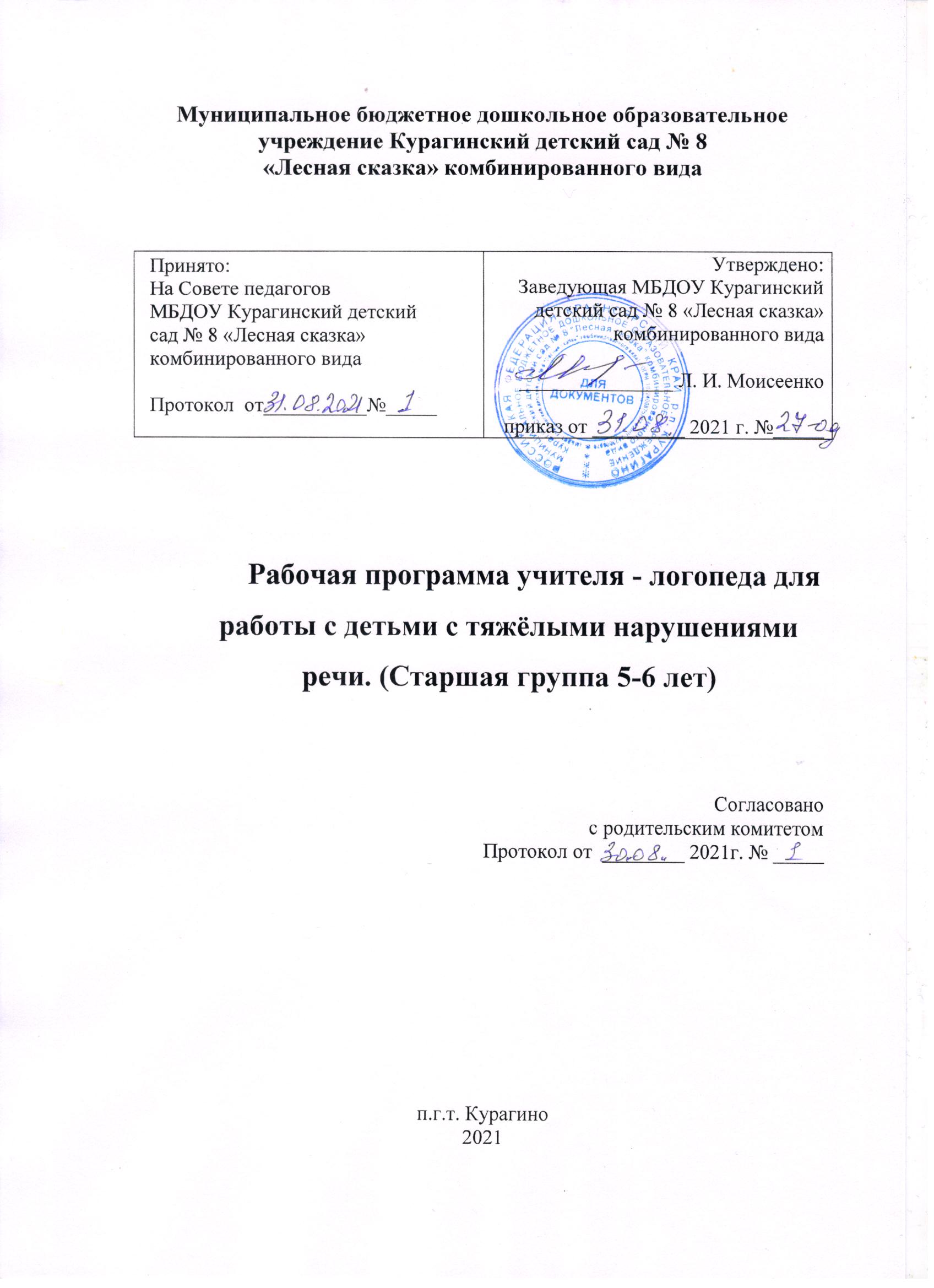 Рабочая программа учителя - логопеда для работы с детьми с тяжёлыми нарушениями речи. (Старшая группа 5-6 лет)Согласовано                                                               с родительским комитетомПротокол от  ________ 2021г. № _____п.г.т. Курагино 2021Содержание:1. ЦЕЛЕВОЙ РАЗДЕЛ……………………………………………………………31.1. Пояснительная записка………………………………………………………3 Цели и задачи реализации программы …………………………………………4 Принципы и подходы к формированию программы…………………………..4Значимые для разработки и реализации программы характеристики, в том числе характеристики, особенностей развития детей дошкольного возраста..7 1.2. Планируемые результаты освоения программы  ………………………….82. СОДЕРЖАТЕЛЬНЫЙ РАЗДЕЛ2.1 Содержание образовательной деятельности……………………………….112.2  Основные направления коррекционно – развивающей работы …………142.3. Организация коррекционно- развивающей работы …………….............. 192.4. Особенности взаимодействия учителя - логопеда с семьями воспитанников ..…………………………………………………………….       243.ОРГАНИЗАЦИОННЫЙ РАЗДЕЛ3.1 Материально - техническое обеспечение Программы   ………………… 253. 2. Обеспеченность методическими материалами и средствами обучения и воспитания………………………………………………………………………263.3. Особенности организации развивающей предметно – пространственной среды………......................................................................................................... 274.ДОПОЛНИТЕЛЬНЫЙ РАЗДЕЛ4.1.  Краткая презентация Основной образовательной  Программы ……….28 4.2. Возрастные и иные категории детей, на которых ориентирована Программа»……………………………………………………………………..  294.3. Используемые примерные программы……………………………………294.4. Характеристика взаимодействия педагогического коллектива с семьями воспитанников………………………………………………………………….. 295. ПРИЛОЖЕНИЯПриложение 1Списочный  состав старшей компенсирующей группы ……..30Приложение  2 Календарно- тематическое планирование . Старшая компенсирующая  группа……………………………………………….............30Приложение 3 График распределения рабочего времени учителя-логопеда МБДОУ №8 «Лесная сказка» Синьковой Н.В…………………………………31Приложение  4 План работы учителя-логопеда МБДОУ №8 «Лесная сказка» на 2021-2022 учебный год……………………………………………………..32Приложение 5 Календарный план индивидуальной роботы с детьми с ОНР III уровня в старшей  компенсирующей группе…………………………………36ЦЕЛЕВОЙ РАЗДЕЛ1. Пояснительная записка.Рабочая программа учителя-логопеда для детей с ТНР разработана и утверждена на основе АООП дошкольного образования Муниципального  бюджетного дошкольного образовательного учреждения Курагинский детский сад № 8 «Лесная сказка» комбинированного вида для детей с ограниченными -возможностями здоровья – тяжелыми нарушениями речи.Работа по речевому развитию детей занимает одно из центральных мест в дошкольном учреждении. Чистая и правильная речь ребенка является одним из важнейших условий его всестороннего развития. Чем богаче словарный запас дошкольника, тем легче ему высказать свои мысли, установить содержательные полноценные отношения со сверстниками и взрослыми, тем активнее осуществляется его психическое развитие. Работа над речевым развитием должна проводиться постоянно, тогда в дальнейшем, в школьном возрасте, не будет проблем с нарушением письма (дисграфия) и нарушением чтения (дислексия).К сожалению, с каждым годом увеличивается число дошкольников с общим недоразвитием речи (ОНР). Данная форма речевой патологии характеризуется тем, что при нормальном слухе и интеллекте у детей задерживается формирование каждого из компонентов языка: фонетики, лексики, грамматики. У детей с ОНР отмечается нарушение звукопроизношения, недоразвитие фонематического слуха и восприятия, отставание в формировании словарного запаса и грамматического строя речи. Дополнительные трудности в овладении связной речью обусловлены наличием у детей вторичных отклонений в развитии психических процессов – восприятия, внимания, памяти, навыков конструктивной деятельности и эмоционально-волевой сферы.Совокупность перечисленных нарушений служит серьезным препятствием в усвоении детьми программы детского сада общеразвивающего вида, а в дальнейшем и программы общеобразовательной школы.Рабочая программа представляет коррекционно-развивающую систему, обеспечивающую полноценное овладение фонетическим строем русского языка, интенсивное развитие фонематического восприятия, лексико-грамматических категорий языка, развитие связной речи, что обуславливает формирование коммуникативных способностей, речевого и общего психического развития ребёнка дошкольного возраста с речевой патологией, как основы успешного овладения чтением и письмом в дальнейшем при обучении в массовой школе, а так же его социализации.Рабочая программа составлена в соответствии с действующими нормативно-правовыми документами и локальными актами:– Федеральным законом «Об образовании в российской Федерации» от 29.12.2012 г. № 273-ФЗ;–  Инструктивным  письмом  Минобразования  России  от  14  декабря 2000 г. №2 «Об организации работы логопедического пункта общеобразовательного учреждения»;– Федеральным государственным образовательным стандартом дошкольного образования от 17.10.2013 г. № 1155;–Санитарными правилами СП 2.4.3648-20 "Санитарно-эпидемиологические требования к организациям воспитания и обучения, отдыха и оздоровления детей и молодежи", утверждённые постановлением Главного государственного санитарного врача Российской Федерации от 28.09.2020 №28;-Основная образовательная программа дошкольного образования Программа «От рождения до школы». Инновационная программа дошкольного образования. Под ред. Н.Е. Вераксы, Т.С. Комаровой, Э.М. Дорофеевой- М.: МОЗАИКА – СИНТЕЗ, 2020г.– Основной общеобразовательной программой МБДОУ Курагинский  детский сад № 8 «Лесная сказка»  комбинированного вида.Содержание рабочей программы разработано с учетом коррекционно-развивающих программ для детей, имеющих нарушения речевого развития:–Программы дошкольных образовательных учреждений компенсирующего вида для детей с нарушениями речи.– М.: Просвещение,2008:-«Программа логопедической работы по преодолению общего недоразвития речи у детей». Авторы: Т.Б.Филичева, Т.В.Туманова, Г.В. Чиркина.(5-е издание, АЙРИС ПРЕСС, 2008.- 214с.) Цель программы.Цель программы: сформировать правильную и чистую речь, а также полноценную фонетическую систему языка, фонематическое восприятие и навыки первоначального звукового анализа и синтеза, формировать лексико –грамматические категории и развивать связную речь у дошкольников с общим недоразвитием речи. Основные задачи.Задачи программы:- раннее выявление и предупреждение речевых нарушений;- исправление недостатков в речевом развитии;- воспитание артикуляционных навыков звукопроизношения и развитиеслухового восприятия;- формирование лексико-грамматических категорий и связной речи;формирование навыков к учебной деятельности;- осуществление совместной деятельности с родителями воспитанников (сюда входит и обучение их по воспитанию артикуляционных навыков у детей), а так же  работа педагогами  для закрепления пройденного материала.Принципы и подходы к формированию ПрограммыВ соответствии со Стандартом Программа построена на следующих принципах:1. Общие принципы и подходы к формированию программ:– поддержка разнообразия детства;– сохранение уникальности и самоценности детства как важного этапа в общем развитии человека;– позитивная социализация ребенка;– личностно-развивающий и гуманистический характер взаимодействия взрослых (родителей (законных представителей), педагогических и иных работников Организации) и детей;– содействие и сотрудничество детей и взрослых, признание ребенка полноценным участником (субъектом) образовательных отношений;– сотрудничество Организации с семьей;– возрастная адекватность образования. Этот принцип предполагает подбор педагогом содержания и методов дошкольного образования в соответствии с возрастными особенностями детей. 2. Специфические принципы и подходы к формированию программ:– сетевое взаимодействие с организациями социализации, образования, охраны здоровья и другими партнерами, которые могут внести вклад в развитие и образование детей, а также использование ресурсов местного сообщества и вариативных программ дополнительного образования детей для обогащения детского развития. Программа предполагает, что Организация устанавливает партнерские отношения не только с семьями детей, но и с другими организациями и лицами, которые могут способствовать удовлетворению особых образовательных потребностей детей с ТНР, оказанию психолого-педагогической и/или медицинской поддержки в случае необходимости (Центр психолого-педагогической, медицинской и социальной помощи и др.); – индивидуализация дошкольного образования детей с ТНР предполагает такое построение образовательной деятельности, которое открывает возможности для индивидуализации образовательного процесса и учитывает его интересы, мотивы, способности и психофизические особенности; – развивающее вариативное образование. Этот принцип предполагает, что образовательное содержание предлагается ребенку через разные виды деятельности с учетом зон актуального и ближайшего развития ребенка (Л.С. Выготский), что способствует развитию, расширению как явных, так и скрытых возможностей ребенка;– полнота содержания и интеграция отдельных образовательных областей. В соответствии со Стандартом Программа предполагает всестороннее социально-коммуникативное, познавательное, речевое, художественно-эстетическое и физическое развитие детей посредством различных видов детской активности. Деление Программы на образовательные области не означает, что каждая образовательная область осваивается ребенком по отдельности, в форме изолированных занятий по модели школьных предметов. Между отдельными разделами Программы существуют многообразные взаимосвязи: познавательное развитие детей с ТНР тесно связано с речевым и социально-коммуникативным, художественно-эстетическое – с познавательным и речевым и т. п. Содержание образовательной деятельности в каждой области тесно связано с другими областями. Такая организация образовательного процесса соответствует особенностям развития детей с ТНР дошкольного возраста;– инвариантность ценностей и целей при вариативности средств реализации и достижения целей Программы. Стандарт и Программа задают инвариантные ценности и ориентиры, с учетом которых Организация должна разработать свою адаптированную основную образовательную программу. При этом за Организацией остаётся право выбора способов их достижения, выбора образовательных программ, учитывающих разнородность состава групп воспитанников, их психофизических особенностей, запросов родителей (законных представителей).Характеристика детей с ОНРОбщее недоразвитие речи (ОНР) рассматривается как системное нарушение речевой деятельности, сложные речевые расстройства, при которых у детей нарушено формирование всех компонентов речевой системы, касающихся и звуковой, и смысловой сторон, при нормальном слухе и сохранном интеллекте (Левина Р. Е., Филичева Т. Б., Чиркина Г. В.). Речевая недостаточность при ОНР у дошкольников может варьироваться от полного отсутствия речи до развернутой речи с выраженными проявлениями лексико-грамматического и фонетико-фонематического недоразвития (Левина Р. Е.).В настоящее время выделяют четыре уровня речевого развития, отражающие состояние всех компонентов языковой системы у детей с ОНР (Филичева Т. Б.)При первом уровне речевого развития речевые средства ребенка ограничены, активный словарь практически не сформирован и состоит из звукоподражаний, звукокомплексов, лепетных слов. Высказывания сопровождаются жестами и мимикой. Характерна многозначность употребляемых слов, когда одни и те же лепетные слова используются для обозначения разных предметов, явлений, действий. Возможна замена названий предметов названиями действий и наоборот. В активной речи преобладают корневые слова, лишенные флексий. Пассивный словарь шире активного, но тоже крайне ограничен. Практически отсутствует понимание категории числа существительных и глаголов, времени, рода, падежа. Произношение звуков носит диффузный характер. Фонематическое развитие находится в зачаточном состоянии. Ограничена способность восприятия и воспроизведения слоговой структуры слова.При переходе ко второму уровню речевого развития речевая активность ребенка возрастает. Активный словарный запас расширяется за счет обиходной предметной и глагольной лексики. Возможно использование местоимений, союзов и иногда простых предлогов. В самостоятельных высказываниях ребенка уже есть простые нераспространенные предложения. При этом отмечаются грубые ошибки в употреблении грамматических конструкций, отсутствует согласование прилагательных с существительными, отмечается смешение падежных форм и т. д. Понимание обращенной речи значительно развивается, хотя пассивный словарный запас ограничен, не сформирован предметный и глагольный словарь, связанный с трудовыми действиями взрослых, растительным и животным миром. Отмечается незнание не только оттенков цветов, но и 9 основных цветов. Типичны грубые нарушения слоговой структуры и звуконаполняемости слов. У детей выявляется недостаточность фонетической стороны речи (большое количество несформированных звуков).Третий уровень речевого развития характеризуется наличием развернутой фразовой речи с элементами лексико-грамматического и фонетико-фонема-тического недоразвития. Отмечаются попытки употребления даже предложений сложных конструкций. Лексика ребенка включает все части речи. При этом может наблюдаться неточное употребление лексических значений слов. Появляются первые навыки словообразования. Ребенок образует существительные и прилагательные с уменьшительными суффиксами, глаголы движения с приставками. Отмечаются трудности при образовании прилагательных от существительных. По-прежнему отмечаются множественные аграмматизмы. Ребенок может неправильно употреблять предлоги, допускает ошибки в согласовании прилагательных и числительных с существительными. Характерно недифференцированное произношение звуков, причем замены могут быть нестойкими. Недостатки произношениямогут выражаться в искажении, замене или смешении звуков. Более устойчивым становится произношение слов сложной слоговой структуры. Ребенок может повторять трех- и четырехсложные слова вслед за взрослым, но искажает их в речевом потоке. Понимание речи приближается к норме, хотя отмечается недостаточное понимание значений слов, выраженных приставками и суффиксами.  Возрастные и индивидуальные особенности контингента детей. Старший дошкольный возраст (с 5 до 6 лет).У детей с 5 до 6 лет продолжается формирование у детей интереса и ценностного отношения к занятиям физической культурой. Движения детей  становятся все более осмысленными, двигательная активность – более целенаправленной. Дети обладают достаточным запасом двигательных умений, осознанно пользуются ими в своей деятельности. Ребенок проявляет хорошую координацию, быстроту, силу, выносливость, может свободно ориентироваться в пространстве, ходить и бегать, согласовывая движения рук и ног. Переносит освоенные упражнения в самостоятельную деятельность. По - прежнему важное место в жизни ребенка занимает игра.Дети достаточно четко выделяют типичные ролевые отношения лиц, роли которых они выполняют и, в соответствии с ними, строят свое поведение; ролевые действия разнообразны. Ребенок может создавать цепочку действий, объединенных одним сюжетом, способен подчиняться правилу, установленному в игре, ролевая речь детей достаточно четка.В старшем дошкольном возрасте продолжается развитие продуктивных видов деятельности, таких как изобразительное искусство, аппликация, конструирование, художественное конструирование.Расширяется и обогащается опыт ребенка, его отношение к действительности становится дифференцированным и разноплановым. Продуктивная деятельность ребенка начинает подчиняться замыслу, намерению. К старшему дошкольному возрасту ребенок уже ставит перед собой цель, старается изобразить или построить то, что он задумал. То есть замысел не следует за исполнением, а ведет создание продукта за собой. Теперь, начиная рисовать, дошкольнику же знает, что он собирается изобразить. Графические образы, хотя и схематичны, содержат много деталей. Предметы, которые изображаются ребенком, теперь располагаются не отдельно, а связаны друг с другом. В этом возрасте ребенок может создавать сюжетные изображения, сопровождая их словесными комментариями. В конструировании у детей появляются обобщенные способы действий и обобщенные представления о конструируемых ими объектах.Дети могут целенаправленно изменять конструкции различных объектов в зависимости от целей и их предназначения. У ребенка шестого года жизни наблюдается прогресс в развитии речи в сравнении с дошкольниками пятого года жизни. Речь становится более четкой, происходит совершенствование слухового восприятия, развивается фонематический слух. Формируется интонационная выразительность речи.Ребенок 5 - 6лет уже может использовать сложные грамматические конструкции, ребенок правильно произносит все звуки, замечает ошибки в звукопроизношении; грамотно использует все части речи; использует обобщающие слова, синонимы, антонимы.Помимо всего прочего, происходит развитие смысловой стороны речи, что выражается в широком использовании синонимов и антонимов. Дошкольник может описать игрушку и развернуть сюжет, который будет повествовать о действиях одной или нескольких игрушек одновременно. Что касается коммуникативных умений, то в старшем дошкольном возрасте у ребенка выявляется интерес к установлению положительных взаимодействий как со сверстниками, так и со взрослыми людьми.Дети 5-6 лет помимо вербальных средств общения овладевают также невербальными (жесты, мимика), способны регулировать темп речи и силу голоса, использовать разнообразные интонации. При развитии познавательных способностей основное внимание переносится с содержания обучения на его средства. Что касается развития других общих способностей и личности ребенка, то тут по-прежнему основными задачами являются становление его активной позиции (через предоставление инициативы), развитие произвольности и осознанности поведения, ответственности, умения сотрудничать с другими детьми, проявление индивидуальности каждого ребенка. И деятельность детей друг с другом, и взаимодействие воспитателя с детьми носит характер диалога и активного сотрудничества.       1.2. Планируемые результатыВ соответствии с ФГОС ДО специфика дошкольного детства и системные особенности дошкольного образования делают неправомерными требования от ребенка дошкольного возраста конкретных образовательных достижений. Поэтому результаты освоения Программы представлены в виде целевых ориентиров дошкольного образования и представляют собой возрастные характеристики возможных достижений ребенка с ТНР к концу дошкольного образования. Реализация образовательных целей и задач Программы направлена на достижение целевых ориентиров дошкольного образования, которые описаны как основные характеристики развития ребенка с ТНР. Они представлены в виде изложения возможных достижений воспитанников на разных возрастных этапах дошкольного детства. В соответствии с особенностями психофизического развития ребенка с ТНР, планируемые результаты освоения Программы предусмотрены в ряде целевых ориентиров.Целевые ориентиры на этапе завершения освоения ПрограммыК концу данного возрастного этапа ребенок:– обладает сформированной мотивацией к школьному обучению;– усваивает значения новых слов на основе знаний о предметах и явлениях окружающего мира;– употребляет слова, обозначающие личностные характеристики, многозначные;– умеет подбирать слова с противоположным и сходным значением;– правильно употребляет основные грамматические формы слова;– составляет различные виды описательных рассказов (описание, повествование, с элементами рассуждения) с соблюдением цельности и связности высказывания, составляет творческие рассказы;– владеет простыми формами фонематического анализа, способен осуществлять сложные формы фонематического анализа (с постепенным переводом речевых умений во внутренний план), осуществляет операции фонематического синтеза;– осознает слоговое строение слова, осуществляет слоговой анализ и синтез слов (двухсложных с открытыми, закрытыми слогами, трехсложных с открытыми слогами, односложных);– правильно произносит звуки (в соответствии с онтогенезом);– владеет основными видами продуктивной деятельности, проявляет инициативу и самостоятельность в разных видах деятельности: в игре, общении, конструировании и др.;– выбирает род занятий, участников по совместной деятельности, избирательно и устойчиво взаимодействует с детьми;– участвует в коллективном создании замысла в игре и на занятиях;– передает как можно более точное сообщение другому, проявляя внимание к собеседнику;– регулирует свое поведение в соответствии с усвоенными нормами и правилами, проявляет кооперативные умения в процессе игры, соблюдая отношения партнерства, взаимопомощи, взаимной поддержки;– отстаивает усвоенные нормы и правила перед ровесниками и взрослыми, стремится к самостоятельности, проявляет относительную независимость от взрослого;– использует в играх знания, полученные в ходе экскурсий, наблюдений, знакомства с художественной литературой, картинным материалом, народным творчеством, историческими сведениями, мультфильмами и т. п.;– использует в процессе продуктивной деятельности все виды словесной регуляции: словесного отчета, словесного сопровождения и словесного планирования деятельности;– устанавливает причинно-следственные связи между условиями жизни, внешними и функциональными свойствами в животном и растительном мире на основе наблюдений и практического экспериментирования;– определяет пространственное расположение предметов относительно себя, геометрические фигуры;– владеет элементарными математическими представлениями: количество в пределах десяти, знает цифры 0, 1–9, соотносит их с количеством предметов; решает простые арифметические задачи устно, используя при необходимости в качестве счетного материала символические изображения;– определяет времена года, части суток;– самостоятельно получает новую информацию (задает вопросы, экспериментирует);– пересказывает литературные произведения, составляет рассказ по иллюстративному материалу (картинкам, картинам, фотографиям), содержание которых отражает эмоциональный, игровой, трудовой, познавательный опыт детей;–  составляет рассказы по сюжетным картинкам и по серии сюжетных картинок, используя графические схемы, наглядные опоры;– составляет с помощью взрослого небольшие сообщения, рассказы из личного опыта;– владеет предпосылками овладения грамотой;– стремится к использованию различных средств и материалов в процессе изобразительной деятельности;– имеет элементарные представления о видах искусства, понимает доступные произведения искусства (картины, иллюстрации к сказкам и рассказам, народная игрушка), воспринимает музыку, художественную литературу, фольклор;– проявляет интерес к произведениям народной, классической и современной музыки, к музыкальным инструментам;– сопереживает персонажам художественных произведений;– выполняет основные виды движений и упражнения по словесной инструкции взрослых: согласованные движения, а также разноименные и разнонаправленные движения;– осуществляет элементарное двигательное и словесное планирование действий в ходе спортивных упражнений;– знает и подчиняется правилам подвижных игр, эстафет, игр с элементами спорта;– владеет элементарными нормами и правилами здорового образа жизни (в питании, двигательном режиме, закаливании, при формировании полезных привычек и др.).2. Содержательный раздел.2.1. Содержание образовательной деятельности.Реализация рабочей программы учителя- логопеда для детей с ТНР строится с учетом:– особенностей и содержания взаимодействия с родителями (законными представителями) на каждом этапе включения;– особенностей и содержания взаимодействия между сотрудниками ДОУ;– вариативности и технологий выбора форм и методов подготовки ребенка с ОВЗ к включению;– критериев готовности ребенка с ОВЗ к продвижению по этапам инклюзивного процесса;– организации условий для максимального развития и эффективной адаптации ребенка в инклюзивной группе.Координация реализации программ образования осуществляется на заседаниях психолого-педагогического консилиума ДОУ с участием всех педагогов и специалистов, задействованных в реализации образовательных программ.Цели коррекционно-развивающей работы:1) Обеспечение коррекции нарушений развития различных категорий детей с ограниченными возможностями здоровья, оказание им квалифицированной помощи в освоении образовательной программы.2) Освоение детьми с ограниченными возможностями здоровья образовательной программы, их разностороннее развитие с учетом возрастных и индивидуальных особенностей и особых образовательных потребностей, социальной адаптации.3) Предупреждение возможных трудностей в усвоении программы массовой школы, обусловленных недоразвитием речевой системы дошкольников.Основные общеразвивающие задачи, по выполнению рабочей  программы в группе компенсирующей направленности  являются:– развитие физических, интеллектуальных, нравственных, эстетических и личностных качеств;– формирование предпосылок учебной деятельности;– сохранение и укрепление здоровья;– коррекция недостатков в физическом и (или) психическом развитии детей;– создание современной развивающей предметно-пространственной среды, комфортной как для детей с ОВЗ, так и для нормально развивающихся детей, их родителей (законных представителей)и педагогического коллектива;– формирование у детей общей культуры.Основные задачи коррекционно-развивающей работы с детьми:1. Устранение дефектов звукопроизношения (воспитание артикуляционных навыков, звукопроизношения, слоговой структуры) и развитие фонематического слуха (способность осуществлять операции различения и узнавания фонем, составляющих звуковую оболочку слова).2. Развитие навыков звукового анализа (специальные умственные действия по дифференциации фонем и установлению звуковой структуры слова).3. Развитие слоговой структуры слова, способствующей усвоению навыка слогового анализа и синтеза, в целях предупреждения возможных нарушений процессов языкового анализа и синтеза на этапе начального школьногообучения.4. Уточнение, расширение и обогащение лексического запаса дошкольников с общим недоразвитием речи.5. Формирование грамматического строя речи.6. Развитие связной речи дошкольников.       7. Формирование предпосылок для обучения письму и чтению.8. Развитие коммуникативной деятельности для формирования коммуникативной компетентности дошкольников в целях дальнейшей успешной социализации.Коррекционно-развивающая работа строится с учетом особых образовательных потребностей детей с ТНР и заключений ТПМПК. Организация образовательного процесса в группе компенсирующей  направленности предполагает соблюдение следующих позиций:1) регламент проведения и содержание занятий с ребенком с ТНР специалистами дошкольной образовательной организации (учителем-логопедом, педагогом-психологом), воспитателями;2) регламент и содержание работы психолого-педагогического консилиума (ППк).Теоретической и методологической основой программы являются: положение Л. С. Выготского о ведущей роли обучения и воспитания в психическом развитии ребенка; учение Р. Е. Левиной о трех уровнях речевого развития детей и психолого-педагогическом подходе в системе специального обучения; исследования закономерностей развития детскойречи в условиях ее нарушения, проведенные Т. Б. Филичевой и Г. В. Чиркиной.Принципы организации коррекционно-развивающей работы с детьми старшего дошкольного возраста с речевыми нарушениями детей в ходе освоения основной общеобразовательной программы образовательной программы дошкольного образования:личностно-развивающий и гуманистический характер взаимодействия взрослых и детей;уважение личности ребенка;реализация задач профессиональной коррекции речевых нарушений детей в формах, специфичных для детейгруппы компенсирующей направленности, прежде всего в форме игры, познавательной, речевой и коммуникативнойдеятельности;сотрудничество с семьей;формирование познавательных интересов и познавательных действий ребенка в различных видах  познавательной и коммуникативной деятельности;возрастная адекватность профессиональной коррекции речевых нарушений детей (соответствие условий, методов возрасту и особенностям развития).В программе реализованы следующие принципы дошкольной коррекционной педагогики:принцип развивающего обучения;принцип единства диагностики и коррекции отклонений в развитии;принцип коррекции и компенсации, позволяющий определить адресные логопедические технологии в зависимости от структуры и выраженности речевого нарушения;деятельностный принцип, определяющий ведущую деятельность, стимулирующую психическое и личностное развитие ребенка с отклонением в речи.Исходя из специфики образовательной деятельности в структурном подразделении для детей с ограниченными возможностями здоровья созданы условия для  осуществления профессиональной коррекции детей с речевыми нарушениями: 2е группы компенсирующей направленности.Образовательный процесс направлен на профилактику и устранение нарушений речевого развития у воспитанников дошкольного образовательного учреждения.Выявление воспитанников для зачисления в компенсирующую группу: в мае месяце проводится мониторинг речевых особенностей воспитанников в средней, старшей и подготовительной к школе группах, результатыпредоставляются на ППк, затем по итогам ППк дети направляются на  ТПМПК, при подтверждении заключения воспитанники зачисляются в компенсирующую группу. Результаты обследования детей заносятся в речевые карты.Деятельность консилиума включает в себя:- определение психофизического статуса ребенка;- выявление зоны ближайшего развития;- определение объема необходимой коррекционной помощи;- выдача рекомендации специалистам для осуществления коррекционных мероприятий;- выдача рекомендации родителям для дальнейшего развития ребенка;- нуждающимся детям рекомендуется прохождение ТПМПК.Коррекционно-развивающая работа с детьми осуществляется с учетом специальной программы «Программа логопедической работы по преодолению общего недоразвития речи у детей». Авторы: Т. Б. Филичева, Т. В. Туманова, Г.В. Чиркина. Приоритетным направлением деятельности является формирование у детей фонетически чёткой, лексически богатой, грамматически правильной связной речи.2.2. Основные направления коррекционно-развивающей работы:- выявление детей имеющих речевые нарушения;- коррекция речевых нарушении;- профилактика.Организация системы логопедического воздействия строится на принципах:- доступности,- гуманности,- индивидуального и дифференцированного подхода,- последовательности и систематичности.Коррекционно-педагогическое воздействие направленно на:- устранение речевого эффекта;-знакомство со звуками речи. Развитие умения различать их в речевом потоке. Выработка самоконтроля за правильным произношением;-обучение осознанному чтению и предупреждение письменных ошибок с помощью звуко-буквенного анализа;- подготовка руки к письму;-совершенствование общей и мелкой моторики;-развитие словаря, грамматики, интонации;-ознакомление с окружающим миром;- обеспечение личностной готовности к школьному обучению.Реализация задач коррекционно-развивающей работы с детьми в группе компенсирующей направленности для детей с общим недоразвитием речи (далее - ОНР).Основные формы работы с детьми в группе коррекционной направленности является групповая и индивидуальная.Частота проведения индивидуальных занятий определяется характером и степенью выраженности речевого нарушения, возрастом и индивидуальными психофизическими особенностями детей.Для каждого ребенка, зачисленного в группу комбинированной направленности, составляются индивидуальная программа развития (далее ИПР).Образовательный процесс организуется с использованием педагогических технологий, обеспечивающих коррекцию и компенсацию отклонений в речевом развитии детей, учитывающих возрастные и психофизиологическиеособенности детей дошкольного возраста.Для комплексного воздействия предусматривается вовлечение в коррекционный процесс родителей, специалистов, прежде всего воспитателей. Преемственность в работе с воспитателями позволяет осуществлять контроль за речевой деятельностью детей в процессе непосредственной организованной образовательной деятельности и в образовательной деятельности в режимных моментах.В процессе реализации общеобразовательной программы воспитатели группы развивают фонематическое восприятие, мелкую моторику пальцев рук и артикуляторную моторику, формируют навыки звукового анализа и синтеза, расширяют словарный запас и совершенствуют грамматический строй речи. Индивидуальные занятия составляют существенную часть работы учителя-логопеда в течение каждого рабочего дня недели в целом. Они направлены на осуществлении коррекции индивидуальных речевых недостатков и иных недостатков психофизического развития воспитанников, создающие определённые трудности в овладении программой. Учёт индивидуальных занятий фиксируется в журнале посещаемости занятий детьми. План коррекционной работы составляется логопедом на основе анализа речевой карты ребёнка с ОНР (сентябрь) и корректируется на второй год обучения (сентябрь). В плане индивидуальной работы отражены направления коррекционной работы, которые позволяют устранить выявленные в ходе логопедического обследования нарушения речевой деятельности и пробелы в знаниях, умениях, навыках ребёнка с ОНР.Это позволяет повысить эффективность занятий и осуществлять личностно – ориентированный подход в обучении и воспитании. При планировании индивидуальных занятий учитываются возраст ребёнка, структура речевого дефекта, его индивидуально – личностные особенности. Для обеспечения разностороннего развития детей с ОНР, в содержание обучения и воспитания введены лексические темы. Их подбор и расположение определены такими принципами, как сезонность и социальная значимость и совпадают с перспективным тематическим планированием образовательного процесса детского сада. Одно из важнейших условий реализации тематического принципа - концентрированное изучение темы (в течение одной недели), благодаря чему обеспечивается многократное повторение одного и того же речевого содержания за короткий промежуток времени. Многократность повторения важна как для восприятия речи, обогащения и уточнения детьми (пассив), так и для активизации (употребление). В соответствии с концентрическим принципом программное содержание в рамках одних и тех же тем год от года углубляется и расширяется.Индивидуальные занятия носят опережающий характер, так как основная их цель - подготовить детей к активной речевой деятельности на подгрупповых занятиях. Индивидуальные занятия направлены на формирование артикуляционных укладов нарушенных звуков, их постановку, автоматизацию и развитие фонематического слуха и восприятия, уточнение и расширение словарного запаса, отработку лексико-грамматических категорий.Последовательность устранения выявленных дефектов звукопроизношения определяется индивидуально, в соответствии с речевыми особенностями каждого ребенка и индивидуальным перспективным планом. Постановка звуков осуществляется при максимальном использовании всех анализаторов. Существенной особенностью индивидуальных занятий является предваряющая отработка артикуляции звуков и первоначальное их различение до изучения на фронтальных логопедических занятиях.На индивидуальных занятиях проводится работа по:- активизации и выработке дифференцированных движений органов артикуляционного аппарата;- подготовке артикуляционной базы для усвоения отсутствующих звуков;- постановке отсутствующих звуков, их различению на слух и первоначальному этапу автоматизации на уровне слогов, слов.Частота проведения индивидуальных занятий определяется характером и степенью выраженности речевого нарушения, возрастом и индивидуальными психофизическими особенностями детей. Занятия с детьми проводятся вдневное время и не менее двух раз в неделю ( в соответствии с графиком работы учителя – логопеда).Схема проведения индивидуального логопедического занятия1. Упражнения на формирование и развитие артикуляционной моторики:  упражнения для челюстей; упражнения для губ; упражнения для языка;2. Упражнения для развития мелкой моторики пальцев рук: пальчиковая гимнастика; массаж и самомассаж кистей и пальцев рук.3. Упражнения на развитие слухового внимания, памяти, воображения.4. Упражнения на развитие фонематического восприятия, навыков звукового анализа и синтеза.5. Коррекционная работа по звукопроизношению: постановка звука; автоматизация поставленного звука (в слогах, словах, предложениях); дифференциация звуков (поставленного и смешиваемого); автоматизация звуков в спонтанной речи с использованием лексических и грамматических упражнений; упражнения на развитие связной речи (диалоги, пересказы).На фронтальных  занятиях изучаются те звуки, которые правильно произносятся всеми детьми или уже скоррегированные на индивидуальных занятиях звуки. После уточнения, расширения и обогащения словарного запаса и отработки грамматических категорий проводится работа по развитию связной речи – на базе пройденного речевого материала.Все коррекционно-развивающие занятия в соответствии с рабочей программой носят игровой характер, насыщены разнообразными играми и развивающими игровыми упражнениями. При отборе программного материала учитывается «зона ближайшего развития» дошкольника, потенциальные возможности развития психических процессов детей:восприятия, внимания, памяти, мыслительной деятельности. По структуре занятия носят комплексный характер, включающий игры и игровые упражнения на усвоение и закрепление нового материала, повторение изученного, обеспечив взаимосвязь с общей темой и целью занятия, а также взаимообусловленность этапов внутри общей структуры.Предусмотрены приемы, обеспечивающие активную речевую и познавательную деятельность детей, закрепление лексико-грамматических категорий, упражнения по закреплению правильного произношения заданного звука (на материале слогов, слов, предложений и текстов), по формированию фонематического слуха и восприятии, по овладениюнавыками элементарного анализа и синтеза, а также задания на развитие слухо-речевой памяти.Профессиональная коррекция осуществляется систематически и регулярно. Знания, умения и навыки, полученные ребёнком на индивидуальных логопедических занятиях, закрепляются воспитателями, специалистами и родителями. На каждого ребёнка группы компенсирующей  направленности оформляется индивидуальная тетрадь. В неё записываются задания для закрепления знаний, умений и навыков, полученных на занятиях. Учитывая, что ребёнок занимается под руководством родителей, воспитателей, логопед в тетради даёт методические рекомендации по выполнению предложенных заданий. В рабочие дни воспитатели работают с ребёнком по тетради, в конце недели тетрадь передаётся родителям для выполнения домашних заданий. Программа предусматривает вечерние консультации родителей один раз в неделю.Содержание программы обеспечивает вариативность и личностную ориентацию коррекционного процесса с учетом индивидуальных возможностей и потребностей детей. Содержание групповых занятий отражено в календарно-тематическом планировании и индивидуальных занятий в индивидуальных маршрутах коррекции и индивидуально ориентированном планировании.Структура логопедического занятия на этапе подготовки артикуляционного аппарата к постановке звука ипостановки звука1. Организационный момент.2. Артикуляционная гимнастика:а) общие артикуляционные упражненияб) специальные артикуляционные упражненияв) упражнения по развитию силы голоса и выдоха3. Объявление темы занятия.4. Постановка звука (по подражанию, от сохранной фонемы, от артикуляционных упражнений, механическимвоздействием).5. Анализ артикуляции по плану:а) положение губб) положение зубовв) положение языка (кончик, спинка, корень)г) участие голосовых складокд) характер выдыхаемой струи6. Закрепление изолированного звука: индивидуальное и сопряженноепроговаривание, игры на звукоподражание.7 . Подведение итогов занятия и оценивание работы ребенка проводим с положительной направленностью.Структура логопедического занятия на этапе автоматизации звука.1. Организационный момент.2. Объявление темы занятия.3. Артикуляционная гимнастика (специальные артикуляционные упражнения)4. Произношение изолированного звука (совместно с логопедом, индивидуальное)5. Анализ артикуляции по плану.6. Характеристика звука (гласный, согласный, глухой-звонкий, твердый-мягкий)7. Развитие фонематического слуха.9. Автоматизация звука в слогах.10. Автоматизация звука в словах.11.Автоматизация звука в предложениях, стишках, скороговорках.12. Автоматизация звука в тексте.13. Подведение итогов занятия и оценивание работы ребенка проводим с положительной направленностью.Структура логопедического занятия по дифференциации звуков.1. Организационный момент.2. Артикуляционная гимнастика. Планируются только самые основные упражнения, моделирующие главные артикуляционные движения для того или другого и звука.3. Объявление темы занятия.4. Проговаривание изолированных звуков, которые различаются (совместное, индивидуальное, с использованием звукоподражания).5. Анализ артикуляции звуков по плану с выделением общих и различных моментов артикуляции.6. Характеристика звуков.7. Развитие фонематического слуха.9. Дифференциация звуков в слогах.10. Дифференциация звуков в словах.11. Дифференциация звуков в предложениях, стихах, скороговорках.12. Дифференциация звуков в текстах.13. Подведение итогов занятия и оценивание работы ребенка проводим с положительной направленностью.2.3.  Организация коррекционно-развивающей работы с детьми с ТНРОрганизация коррекционно-развивающей работы с детьми (II уровень речевого развития) Задачи и содержание коррекционно-развивающего обучения детей с данным уровнем планируются с учетом результатов их логопедического обследования, позволяющих выявить потенциальные речевые и психологические возможности детей, и соотносятся с общеобразовательными требованиями типовой программы детского сада.Логопедические занятия в й группе для этих детей подразделяются на индивидуальные и групповые. Учитывая неврологический и речевой статус дошкольников, логопедические занятия нецелесообразно проводить со всей группой, поскольку в таком случае степень усвоения учебного материала будет недостаточной.В связи с этим индивидуальные занятия носят опережающий характер, так как основная их цель — подготовить детей к активной речевой деятельности на групповых занятиях.На индивидуальных занятиях проводится работа по:1) активизации и выработке дифференцированных движений органовартикуляционного аппарата;2) подготовке артикуляционной базы для усвоения отсутствующих звуков;3) постановке отсутствующих звуков, их различению на слух и первоначальному этапу автоматизации на уровне слогов, слов.Содержание логопедических занятий определяется задачами коррекционного обучения детей:• развитие понимания речи;• активизация речевой деятельности и развитие лексико-грамматических средств языка; • развитие произносительной стороны речи;• развитие самостоятельной фразовой речи.Выделяются следующие виды подгрупповых логопедических занятий по формированию:1) словарного запаса;2) грамматически правильной речи;3) связной речи;4) звукопроизношения, развитию фонематического слуха и слоговой структуры.Фронтальные занятия проводятся логопедом в соответствии с расписанием, индивидуальные — ежедневно, в соответствии с режимом дня в данной возрастной группе дошкольного учреждения.Организация коррекционно-развивающей работы с детьми (III уровень развития речи)Основными задачами коррекционно-развивающего обучения данного речевого уровня детей является продолжение работы по развитию:1) понимания речи и лексико-грамматических средств языка;2) произносительной стороны речи;3) самостоятельной развернутой фразовой речи;4) подготовка к овладению элементарными навыками письма и чтения.Шестилетние дети с общим недоразвитием речи не могут полноценно овладевать учебным материалом на фронтальных занятиях со всей группой. Сказываются не только отставание в развитии речи, но и трудностиконцентрации внимания, памяти, быстрая истощаемость и утомляемость. Предусматриваются следующие виды занятий по формированию:• связной речи;• словарного запаса, грамматического строя;• произношения.Количество занятий, реализующих коррекционно-развивающие задачи, меняется в зависимости от периода обучения.Эффективность коррекционно-развивающей работы определяется чёткой организацией детей в период их пребывания в детском саду, правильным распределением нагрузки в течение дня, координацией и преемственностью в работе всех субъектов коррекционного процесса: логопеда, родителя и воспитателя. Логопедическая работа осуществляется на фронтальных, индивидуальных и  подгрупповых занятиях. При комплектовании групп для занятий учитывается не только структура речевого нарушения, но и психоэмоциональный и коммуникативный статус ребенка, уровень его работоспособности. Занятия организуются с учетом психогигиенических требований к режиму логопедических занятий, их структуре, способам взаимодействия ребенка с педагогом и сверстниками. Обеспечивается реализация здоровьесбережения по охране жизни и здоровья воспитанников в образовательном процессе.На коррекционно-развивающих занятиях с помощью специальных игр  и упражнений, создаются условия для повышения работоспособности детей, преодоления психоэмоционального напряжения, стабилизации эмоционального фона, развития мотивации к участию в организованной взрослым деятельности и профилактике конфликтов между детьми.В соответствии с ФГОС ДО основной формой работы с детьми-дошкольниками по всем направлениям развития является игровая деятельность. Рабочая программа учитывает это положение, но предполагает, что занятие остается одной из основных форм работы с детьми, имеющими нарушения речи при максимальном использовании игровых форм в рамках каждого занятия.В соответствии СанПинами продолжительность фронтальных  занятий 5-го года жизни 25 минут, с детьми 7-го года жизни 30 минут. Организация деятельности логопеда в течение года определяется задачами, поставленными рабочей программой. Логопедическое обследование проводится с 1 по 15 сентября. Логопедические индивидуальные занятия проводятся с 15 сентября по расписанию, составленному учителем-логопедом. По договоренности с администрацией ДОУ и воспитателями групп логопед может брать детей со всех занятий.  В расписании образовательной деятельности ДОУ отведено время для фронтальных занятий логопеда с детьми ( в старшей группе 2 занятия в неделю, в подготовительной группе 3 занятия в неделю). Для подгрупповых занятий объединяются дети одной возрастной группы, имеющие сходные по характеру и степени выраженности речевые нарушения.Продолжительность занятий с детьми:  ОНР III уровня– 2 года.Выпуск детей проводится в конце срока обучения по решению ТПМПК. Результаты логопедической работы отмечаются в речевой карте ребёнка, а также индивидуальных образовательных маршрутов.Частота проведения индивидуальных занятий определяется характером и степенью выраженности речевого нарушения, возрастом и индивидуальными психофизическими	особенностями	детей. Продолжительность  коррекционно-развивающей работы во многом обусловлена индивидуальными особенностями детей. Диагностическая работа: строится с учетом возрастных, индивидуальных особенностей детей, структуры речевого нарушения, этапа коррекционной работы с каждым ребенком, а также его личных образовательных достижений. Система получения точных данных может быть обеспечена посредством мониторинга речевого развития ребенка (первичный, промежуточный, итоговый), представляющего собой систему сбора, обработки, хранения и распространения информации. Данная информация анализируется учителем-логопедом, и на её основе подбираютсяпедагогические технологии, методики и формы деятельности, соответствующие образовательным потребностям каждого ребенка.В ходе обследования изучаются следующие составляющие речевую систему компоненты:Артикуляционная моторика.Звукопроизношение.Фонематическое восприятие.Навыки языкового анализа.Сформированность звуко-слоговой структуры слова.Грамматический строй речи.Навыки словообразования.Понимание лексико-грамматических конструкций.Связная речь.Для качественного анализа особенностей развития речи используются следующие приёмы диагностического изучения воспитанников:Сбор анамнестических данныхБеседы с родителямиНаблюдения за детьми во время занятий, режимных моментах, играхБеседы с детьмиБеседы с воспитателямиИспользуемая методика: Иллюстративный материал для обследования устной речи Иншаковой О.Б.Первые две недели учебного года (с 1-15 сентября) проводится специальное логопедическое обследование воспитанников ДОУ. Результаты мониторинга фиксируются в речевых картах.Организационными формами работы группы комбинированной направленности являются занятия малыми подгруппами (по 2-3 ребенка), индивидуальные занятия. Реализация этих форм предполагает оказание адекватной и эффективной коррекционной помощи каждому ребёнку с особыми образовательными потребностями группой специалистов ДОУ. Комплексный подход при коррекции речи обеспечивает интегрированные связи между специалистами, работающими с детьми группы комбинированной направленности.Преемственность в планировании  НОД  логопеда и воспитателяБольшой проблемой в реализации основных направлений содержательной работы с детьми с ОНР является осуществление конкретного взаимодействия воспитателя и логопеда, обеспечение единства их требований при выполнении основных задач программного обучения. Без этой взаимосвязи невозможно добиться необходимой коррекционной направленности образовательно-воспитательного процесса и построения «индивидуального образовательного маршрута», преодоления речевой недостаточности и трудностей социальной адаптации детей.Основными задачами совместной коррекционной работы логопеда и воспитателя являются:-Практическое усвоение лексических и грамматических средств языка.-Формирование правильного произношения.-Развитие навыка связной речи.Совместная деятельность логопеда и воспитателяЭффективность коррекционно-развивающей работы в логопедической группе во многом зависит от преемственности в работе логопеда и других специалистов, и прежде всего логопеда и воспитателей.Взаимодействие с воспитателями логопед осуществляет в разных формах. Это совместное составление перспективного планирования работы на текущий период по всем направлениям, обсуждение и выбор форм, методов и приемов коррекционно-развивающей работы, оснащение развивающего предметного пространства в групповом помещении, взаимо посещение и участие в интегрированной образовательной деятельности, а также еженедельные задания учителя-логопеда воспитателям. В календарных планах воспитателей в начале каждого месяца логопед указывает лексические темы на месяц, примерный лексикон по каждой изучаемой теме, основные цели и задачи коррекционной работы, перечисляет фамилии детей, которым воспитатели должны уделить особое внимание в первую очередь.Еженедельные задания логопеда воспитателю включают следующие разделы: логопедические пятиминутки; подвижные игры и пальчиковая гимнастика; индивидуальная работа; рекомендации по подбору художественной литературы и иллюстративного материала.       Логопедическая ритмика - служит эффективной формой  по преодолению общего недоразвития речи у дошкольников, занятия построены на основе связи слова, музыки и движения. Занятия по логоритмике проводятся 1 раз в неделю, логопедом и музыкальным руководителем.Логопедические часы служат для логопедизации совместной деятельности воспитателя с детьми и содержат материалы по развитию лексики, грамматики, фонетики, связной речи, упражнения по закреплению или дифференциации поставленных звуков, по развитию навыков звукового и слогового анализа и синтеза, развитию фонематических представлений и неречевых психических функций, то есть для повторения и закрепления материала, отработанного с детьми логопедом.Логопедические часы проводятся ежедневно, они обязательно должны быть выдержаны в рамках изучаемой лексической темы. Логопед не только дает рекомендации по проведению пятиминуток, но в некоторых случаях и предоставляет материалы и пособия для их проведения.Подвижные игры, упражнения, пальчиковая гимнастика служат для развития общей и тонкой моторики, координации движений, координации речи с движением, развития подражательности и творческих способностей. Они могут быть использованы воспитателями в качестве физкультминуток в организованной образовательной деятельности, подвижных игр на прогулке или в свободное время во второй половине дня. Они тоже обязательно выдерживаются в рамках изучаемой лексической темы. Именно в играх и игровых заданиях наиболее успешно раскрывается эмоциональное отношение ребенка к значению слова.Планируя индивидуальную работу воспитателей, логопед рекомендует им занятия с 2—3 детьми в день по тем разделам программы, при усвоении которых эти дети испытывают наибольшие затруднения. Важно, чтобы в течение недели каждый ребенок хотя бы по одному разу позанимался с воспитателями индивидуально. Прежде всего рекомендуются индивидуальная работа по автоматизации и дифференциации звуков.Вместе с тем функции воспитателя и логопеда должны быть достаточно четко определены и разграничены.          Модель взаимодействия субъектов коррекционно-образовательного                                 процесса в группе для детей с общим недоразвитием речиВзаимодействие с медицинским персоналом.1.Работа с медицинскими картами детей поступающих в д/с для сбора анамнеза с целью ранней диагностики и отбора детей в группы с нарушениями речи.2.Подготовка документов для прохождения детьми ТПМПК.3.Подготовка документов и организация медицинского обследования детей речевой группы следующими врачами: педиатр, невропатолог, отоларинголог, хирург, окулист.4.Своевременное направление на медицинское обследование детей с тяжелыми нарушениями речи (дизартрия, алалия, заикание) с целью оказания помощи в работе  логопеда через медикаментозное лечение и физиотерапевтические процедуры.Взаимосвязь с педагогом- психологом1.Организация на занятиях психогимнастики.2.Снижение эмоционального напряжения через разные виды деятельности.3.Развитие психических процессов: внимания, памяти, восприятия, логического     мышления через   различные формы занятий.4.Развитие зрительного гнозиса.5.Расширять запас знаний у детей через ознакомление с окружающей    действительностью.6.Формировать умение классифицировать, группировать, обобщать предметы.Взаимосвязь в работе с инструктором ФИЗО1.Развитие общей моторики через игры и упражнения на занятиях.2.Формировать правильное речевое дыхание (длительность выдоха, дифференциация ротового и    носового дыхания).3.Проводить расслабляющие упражнения (релаксация) для снятия мышечного напряжения  с элементами психогимнастики.4.Развитие координации движений, ориентировки в пространстве в соответствии со словесными  указаниями педагога:а) Коррекционные задания для развития восприятия, внимания, памяти и др. высших функций;б) Формировать умение сосредотачивать свое внимание на действиях -словесной   инструкции педагога.Запоминать последовательность двух и более заданий, а также запоминатьсловесную инструкцию педагога с постепенным усложнением (имитация движенияживотных, птиц и т.п.)Взаимосвязь в работе с музыкальным руководителем.Подготовительный этап  – Развитие музыкального, звуковысотного, тембрового, динамического слуха; чувства ритма; слухового внимания; пространственной организации движений; мимики; общей и тонкой моторики, речевой моторики для      формирования  артикуляционного уклада звуков. Этап формирования первичных произносительных умений и навыков –   постановка, автоматизация, дифференциация звуков.1.Автоматизация звуков в распевках. 2.Продолжать развивать неречевые функции.3.Совершенствовать речевую моторику (переключаемость, координацию; точность выполнения движений).4.Развитие звуковысотного и динамического слуха;  фонематического восприятия.5.Воспитание умения восстанавливать связи между звуком и его музыкальным образомЭтап формирования коммуникативных умений и навыков – 1.Закрепление двигательных умений через разные приемы на занятии.2.Совершенствовать музыкальный слух; фонематическое восприятие; певческий диапазон голоса.3.Формировать умение правильно употреблять звуки родного языка в различных формах и видах речи на  музыкальных занятиях; а также во всех ситуациях общения.    2.4. Особенности взаимодействия с семьями воспитанников.Взаимодействие с семьями воспитанников по реализации РП выстраивается в целях создания в детском саду необходимых условий для развития ответственных и взаимозависимых отношений с семьями воспитанников, обеспечивающих целостное развитие личности дошкольника, повышение компетентности родителей в области воспитания и развития ребёнка.Взаимодействие с родителями предусматривает:- использование как традиционных, так и нетрадиционных форм работы с родителями воспитанников: родительские собрания, индивидуальные и групповые консультации, консультации по запросам, анкетирование, беседы, родительские тренинги, практикумы, родительские чтения, педагогические гостиные, круглые столы, семинары-практикумы, устные журналы и др.- использование различных форм непосредственного вовлечения родителей в образовательную деятельность - организация совместной деятельности в системе «ребенок-родитель-педагог», привлечение родителей к участию в утренниках, праздниках, спектаклях в качестве исполнителей ролей; участие в акциях, в совместной исследовательской и проектной деятельности, участие в конкурсах по реализации проектов; участие в выставках совместного творчества, изготовление плакатов и газет различной тематики, изготовление фотоколлажей и др.Система взаимодействия с родителями включает:- информирование и обсуждение задач и содержания коррекционно-образовательной работы  на текущий учебный год;-информирование родителей по вопросам взаимодействия ДОУ с другими организациями, в том числе и социальными службами;-ознакомление родителей с результатами работы  учителя –логопеда;-оказание индивидуальной помощи родителям по вопросам коррекции, образования и воспитания детей с ОВЗ:- обучение конкретным приемам и методам воспитания и развития ребенка в разных видах детской деятельности;-обучение методам и приемам оказания помощи детям с речевыми нарушениями;-участие в мероприятиях ДОУ;3.ОРГАНИЗАЦИОННЫЙ РАЗДЕЛ3.1. Материально - техническое обеспечение РП.Логопедический кабинет представляет собой хорошо освещенное помещение площадью не менее 5 м.кв. На одной из стен кабинета крепится большое зеркало. Над  зеркалом располагается полка для картотек предметных картинок и речевого материала (уточнение произношения в звукоподражаниях, произношения гласных и согласных раннего онтогенеза), два стола и стульчики для занятий с детьми. В кабинете имеются шкафы для хранения методической литературы и пособий. Рабочее место учителя-логопеда оборудовано компьютером.На двери кабинета или отдельном стенде логопед помещает график и расписание работы, список детей по подгруппам (который регулярно обновляется), советы и методические рекомендации родителям.Компьютер-1; Мебельная стенка-1; Детский стол	-3; Стулья детские-3; Зеркало-1;Стол письменный-1; Стул взрослый-1; Ковер напольный-1; Подставки пластмассовые для папок	-4; Игрушки разные; Дидактические игры-24; Методические пособия по разделам-35; Методическая литература	-17.3.2. Обеспеченность методическими материалами и средствами обучения и воспитания.В логопедическом кабинете, при организации развивающей среды нужно создать и наполнить необходимым оборудованием центры, отражающие развитие всех сторон речевой деятельности: словаря, грамматического строя речи, фонематического восприятия навыков языкового анализа, связной речи и речевого общения.3.3.Развивающая предметно-пространственная  среда.Организация образовательного пространства и разнообразие материалов, оборудования и инвентаря в кабинете учителя-логопеда и групповом помещении в соответствии с Программой должны обеспечивать:— игровую, познавательную, исследовательскую и творческую активность детей, экспериментирование с доступными детям материалами (в том числе с песком и водой);— двигательную активность, в том числе развитие крупной, мелкой, мимической, артикуляционной моторики, участие в подвижных играх и соревнованиях;— эмоциональное благополучие детей во взаимодействии с предметно-пространственным окружением;— возможность самовыражения детей.Правильно организованная предметно-пространственная развивающая среда в логопедической группе и кабинете логопеда создает возможности для успешного устранения речевого дефекта, преодоления отставания в речевом развитии, позволяет ребенку проявлять свои способности не только в организованной образовательной, но и в свободной деятельности, стимулирует развитие творческих способностей, самостоятельности, инициативности, помогает утвердиться в чувстве уверенности в себе, а значит, способствует всестороннему гармоничному развитию личности. Предметно-развивающее пространство следует организовать таким образом, чтобы каждый ребенок имел возможность упражняться в умении наблюдать, запоминать, сравнивать, добиваться поставленной цели под наблюдением взрослого и под его недирективным руководством. Развивающая предметно-пространственная среда позволяет предусмотреть сбалансированное чередование специально организованной образовательной и нерегламентированной деятельности детей, время для которой предусмотрено в режимах каждой из возрастных групп и в утренний, и в вечерний отрезки времени.Обстановка, созданная в групповом помещении и кабинете учителя-логопеда, должна уравновешивать эмоциональный фон каждого ребенка, способствовать его эмоциональному благополучию. Эмоциональная насыщенность — одна из важных составляющих развивающей среды. Следует учитывать то, что ребенок скорее и легче запоминает яркое, интересное, необычное. Разнообразие и богатство впечатлений способствует эмоциональному и интеллектуальному развитию.В оформлении группового помещения и логопедического кабинета психологи советуют использовать мягкие пастельные цвета, отдавать предпочтение нежно-голубой и нежно-зеленой гамме, — именно эти цвета спектра способствуют успешному речевому развитию. Необходимо продумать дополнительное освещение каждого рабочего уголка, каждого центра. В помещениях должно быть уютно, светло и радостно, следует максимально приблизить обстановку к домашней, чтобы снять стрессо- образующий фактор.В логопедической группе, которую посещают моторно неловкие, плохо координированные дети, следует уделить особое внимание соблюдению правил охраны жизни и здоровья детей. Групповое помещение и кабинет не должны быть загромождены мебелью, в них должно быть достаточно места для передвижений детей, мебель необходимо закрепить, острые углы и кромки мебели закруглить. В связи с тем, что в разных возрастных группах решаются разные коррекционно-развивающие задачи, названия некоторых центров активности меняются. Например, в старшей группе называется «Центр науки и природы». В подготовительной группе к этому названию добавляется уточнение — «Групповая лаборатория». Можно считать названия центров условными. Главное — их оснащенность и наполненность необходимым оборудованием и материалами. Наполнение развивающих центров и в групповом помещении, и в кабинете логопеда должно соответствовать изучаемой лексической теме и только что пройденной лексической теме, а это значит, что каждую неделю наполнение развивающих центров частично обновляется.Особое внимание должно быть уделено оформлению предметно-пространственной среды на прогулочном участке логопедической группы. Предметно-пространственная среда прогулочного участка должна обеспечивать возможности для развития, познавательной, игровой, двигательной активности детей.4. ДОПОЛНИТЕЛЬНЫЙ РАЗДЕЛ4.1. Краткая презентация Основной образовательной  ПрограммыАдаптированная  образовательная  программа для групп компенсирующей направленности  МБДОУ Курагинский  детский сад № 8 «Лесная сказка», разработана на основе сборника «Программы дошкольных образовательных учреждений компенсирующего вида для детей с нарушениями речи. Коррекция нарушений речи» автор-составитель – Г.В.Чиркина.Рабочая программа предназначена для коррекционного обучения, воспитания и развития детей 5-7 лет с сохранным слухом и интеллектом, имеющих отклонения в речевом развитии.Общие сведения о МБДОУ Курагинский детский сад №8 «Лесная сказка» комбинированного видаПолное  наименование  учреждения: муниципальное бюджетное дошкольное образовательное учреждение  Курагинский  детский сад «Лесная сказка» комбинированного вида. Официальное сокращенное наименование бюджетного учреждения: МБДОУ Курагинский детский сад №8 «Лесная сказка».Тип – бюджетное дошкольное образовательное учреждениеМесто нахождения учреждения:  662910, Россия, Красноярский край, Курагинский район, п.Курагино, ул. Новостройка, д. 1.МБДОУ осуществляет свою образовательную, правовую, хозяйственную деятельность на основе законодательных  нормативных  документов:-  Устав  МБДОУ Курагинский детский сад №8 «Лесная сказка»;- Лицензия на осуществление образовательной деятельности 6153 – л от 20.10.2011 г.4.2. Возрастные и иные категории детей, на которых ориентирована Программа.           Основными участниками реализации программы  являются: дети дошкольного возраста, родители (законные представители), педагоги.Программа учитывает индивидуальные потребности детей с 5 до 7 лет, имеющих нарушения в речевом развитии, определяющая особые условия получения ими образования.  Программа ориентирована на категории детей по возрастным группам: Старшая компенсирующая группа ( 5- 6 лет)Подготовительная компенсирующая группа ( 6-7 лет)В МБДОУ группы функционируют в режиме 5-дневной рабочей недели, с 10,5 часовым пребыванием. Воспитание и обучение в детском саду носит общедоступный характер и ведется на русском языке.4.3. Используемые примерные программы.Основная образовательная программа «От рождения до школы» под редакцией Н.Е. Вераксы, Т.С. Комаровой, М.А. Васильевой (3-е изд., испр. и доп. – МОЗАИКА – СИНТЕЗ, 2016.- 368 с.)-«Программа логопедической работы по преодолению общего недоразвития речи у детей». Авторы: Т.Б.Филичева, Т.В.Туманова, Г.В. Чиркина.4.4. Характеристика взаимодействия педагогического коллектива с семьями детейВзаимодействие с семьями воспитанников по реализации РП выстраивается в целях создания в детском саду необходимых условий для развития ответственных и взаимозависимых отношений с семьями воспитанников, обеспечивающих целостное развитие личности дошкольника, повышение компетентности родителей в области воспитания и развития ребёнка.Взаимодействие с родителями предусматривает:- использование как традиционных, так и нетрадиционных форм работы с родителями воспитанников: родительские собрания, индивидуальные и групповые консультации, консультации по запросам, анкетирование, беседы, родительские тренинги, практикумы, родительские чтения, педагогические гостиные, круглые столы, семинары-практикумы, устные журналы и др.- использование различных форм непосредственного вовлечения родителей в образовательную деятельность -организация совместной деятельности в системе «ребенок-родитель-педагог», привлечение родителей к участию в утренниках, праздниках, спектаклях в качестве исполнителей ролей; участие в акциях, в совместной исследовательской и проектной деятельности, участие в конкурсах по реализации проектов; участие в выставках совместного творчества, изготовление плакатов различной тематики, изготовление фотоколлажей и др.Система взаимодействия с родителями включает:- информирование и обсуждение задач и содержания коррекционно-образовательной работы  на текущий учебный год;-информирование родителей по вопросам взаимодействия ДОУ с другими организациями, в том числе и социальными службами;-ознакомление родителей с результатами работы  учителя –логопеда;-оказание индивидуальной помощи родителям по вопросам коррекции, образования и воспитания детей с ОВЗ:- обучение конкретным приемам и методам воспитания и развития ребенка в разных видах детской деятельности;-обучение методам и приемам оказания помощи детям с речевыми нарушениями;-участие в мероприятиях ДОУ;Основные формы взаимодействия с семьейИнформирование родителей о ходе образовательного процесса: дни открытых дверей, индивидуальные и групповые консультации, родительские собрания, оформление информационных стендов, создание памяток, видео консультаций.Образование родителей: организация «школы для родителей» (лекции), тренингов, создание библиотеки, лекотеки.Совместная деятельность: привлечение родителей к организации  конкурсов, концертов, семейных праздников, прогулок, экскурсий, к участию в детской исследовательской и проектной деятельности.Списочный  состав старшей компенсирующей группы ( приложение 1)Хранится у учителя - логопедаПриложение  2Календарно- тематическое планирование .Старшая компенсирующая  группаПриложение 3График распределения рабочего времени учителя-логопеда МБДОУ №8 «Лесная сказка» Синьковой Н.В1 ставка 20 часов: Индивидуальная развивающая и коррекционная работа с детьми – 15 ч.40 минутФронтальное занятие – 1 ч.30 мин.Логоритмика – 20 минутРабота с документацией – 1 ч.Консультации для педагогов – 1 ч.Консультации для родителей – 30 минутПриложение  4План работы учителя-логопеда МБДОУ №8 «Лесная сказка» на 2021-2022 учебный годЦель:  предупреждение, выявление и устранение речевых нарушений.Задачи:  -Осуществлять диагностику и коррекцию речевых нарушений у детей дошкольного возраста;-Развивать у детей подвижность артикуляционного аппарата; произвольное внимание к звуковой стороне речи; фонематическое восприятие; связную речь; психические процессы (внимание, память, мышление);-Обогащать словарный запас;-Воспитывать    стремление    детей    к    преодолению    недостатков    речи;-Взаимодействовать с педагогами образовательного учреждения и родителями по формированию речевого развития детей и пропагандировать логопедические знания среди педагогов, родителей воспитанников (лиц их замещающих).Приложение 5Календарный план индивидуальной роботы с детьми с ОНР III уровня в старшей  компенсирующей группе.Утверждено:Заведующая МБДОУ Курагинский детский сад № 8 «Лесная сказка» комбинированного вида_______________ Л. И. Моисеенкоприказ от _________ . №_____№ п/пНазваниеАвторИздательствоГод издания1Основная образовательная программа ДО «От рождения до школы»Н.Е.Веракса, Т.С.Комарова, Э.М. ДорофееваМозаика-Синтез,Москва20152«Программа логопедической работы по преодолению общего недоразвития речи у детей»Т. Б. Филичева, Г. В. Чиркина Москва «Просвещение»20073 «Логоритмические занятия в детском саду»М.Ю. КартушинаМ: ТЦ.20044 «Говорим правильно в 5-6 лет»О.С. ГомзякМ. : Издательство Гном и Д20135 «Итоговые дни по лексическим темам» Книга 1,2,3Е. А. Алябьева20096 «Фронтальные логопедические занятия в  старшей группе с детьми с ОНР»,В.В.Коноваленко С,В,Коноваленко20007 «Фронтальные логопедические занятия в  подготовительной группе с детьми с ОНР»В.В.Коноваленко С,В,Коноваленко20008Самоучитель по логопедии. Универсальное руководствоМ. А. ПоляковаМосква Айрис Пресс20099Логопедия. Занятия с дошкольниками.А. С. ГерасимоваМосква Айрис Пресс200910Логопедический альбом для обследование лиц с выраженными нарушениями произношенияИ. А. СмирноваС- П «Детство – пресс»200411Методика психолого – логопедического обследования детей с нарушениями речи. Вопросы дифференциальной диагностики.Г. А. Волкова С- П «Детство – пресс»200912Логопедия. Система логопедического воздействия.Н. С. ЖуковаЕ. М. МастюковаТ. Б. ФиличеваМосква 201113Говорим правильно в 6 – 7 лет. Конспекты    фронтальных занятий в подготовительной к школе группе.Гомзяк О.С. М. : Изд-во ГНОМ и Д,200914Формирование элементарных навыков звукопроизношения у ребенка с ОВЗ: Методические рекомендации.Кучмезова Н.В., Лигостаева И.А.. М.: ТЦ Сфера,201515Научите меня говорить правильно. Пособие по логопедии для детей и родителей.Крупенчук О.И.СПб.: Издательский дом «Литера»,200616Речевой материал для автоматизации и дифференциации звуков у детей 5 – 7 летЕ. Н. СпивакМ. : Изд-во ГНОМ и Д201017Логопедический массаж. Артикуляционная гимнастика.Краузе Е. СПб.: Корона- Век,2007Наглядно-демонстрационный материал по  лексическим темам:Наглядно-демонстрационный материал по  лексическим темам:Наглядно-демонстрационный материал по  лексическим темам:Наглядно-демонстрационный материал по  лексическим темам:Наглядно-демонстрационный материал по  лексическим темам:1Демонстрационный материал для фронтальных занятий(в старшей и подготовительной группах).Т.Ю.Бардышева, Е.Н. МоносоваООО Скрипторий 200320132Логопедические карточки 2 для обследования и развития лексико-грамматического строя и связной речи.Н.Н.БелавинаТЦ «Сфера»20143Методические пособия с дидактическим материалом к программам детского сада и начальной школы.Тема: «Времена года»С.В.Вохринцева«Страна Фантазий»20034Развитие речи детей 4-5 лет (Осень-зима,Зима-весна,Весна-лето)О.Е.Громова, Г.Н.СоломатинаОАО «Альянс»20135Грамматические сказки. Развитие речи детей 5-7 лет.Е.В.ВасильеваОАО «Альянс»20136Слова,слоги,звуки. Развитие фонематического слуха у детей 4-5 лет.Е.В.КолесниковаОАО «Альянс»2012Сентябрь 1. мониторингСентябрь 2 мониторингСентябрь 3. Грибы Сентябрь 4.ОсеньОктябрь 1. ОвощиОктябрь 2. ФруктыОктябрь 3.Деревья осеньюОктябрь 4.ОдеждаОктябрь 5. Головные уборыНоябрь 1.Обувь Ноябрь 2. ПосудаНоябрь 3. Продукты питанияНоябрь 4.СемьяДекабрь 1. ЗимаДекабрь 2. Дом и его частиДекабрь 3. МебельДекабрь 4. Новый годЯнварь 2. Зима. Зимние развлеченияЯнварь 3. Дикие животныеЯнварь 4. Домашние животныеФевраль 1. Домашние птицыФевраль 2. ИнструментыФевраль 3. День защитника ОтечестваФевраль 4. Транспорт ( наземный)Март 1. 8 МартаМарт 2. ВеснаМарт 3. Перелётные птицыМарт 4. Транспорт(водный, воздушный)Март 5. ПрофессииАпрель 1. Наш посёлок. Моя странаАпрель 2. КосмосАпрель 3. Лес. ДеревьяАпрель 4. РыбыМай 1. 9 МаяМай 2. НасекомыеМай 3,4 Повторение пройденных темДни неделиВремя Направления работыпонедельник8.00- 12.00Индивидуальная развивающая и коррекционная работа с детьми.вторник8.00-9.009.00-9.309.30-12.00Индивидуальная развивающая и коррекционная работа с детьми.Фронтальное занятие.Индивидуальная развивающая и коррекционная работа с детьмисреда13.00-14.0014.00-15.0015.00-15.2015.30-16.3016.30-17.00Работа с документациейКонсультаци для педагоговЛогоритмика Индивидуальная развивающая и коррекционная работа с детьми.Консультации для родителей.четверг8.00- 9.009.00-9.309.30-12.00Индивидуальная развивающая и коррекционная работа с детьми.                        Фронтальное занятие.Индивидуальная развивающая и коррекционная работа с детьмипятница8.00-12.00Индивидуальная развивающая и коррекционная работа с детьми.№Вид работыСодержаниеСроки Ответственный1Организационная работа*Составление годового и перспективного планов.*Составление календарного плана подгрупповой работы.*Составление графика работы.*Составление циклограммы деятельности. *Оформление журнала движения детей.*Оформление журнала посещения детей.*Написание конспектов занятий.*Подготовка анкет для родителей.*Оформление речевых карт.*Составление индивидуальных маршрутов коррекционного обучения.*Индивидуальные программы с использованием ИКТ.*Оформление тетради взаимодействия учителя-логопеда и воспитателей подготовительных групп.*Оформление тетради для занятий родителей с ребенком.*Оформление журнала консультаций логопеда для родителей.Разработать рабочую программу по коррекции речевых нарушений у детей старшей группы с учетом целей и задач основной образовательной программы дошкольного образования, потребностей и возможностей воспитанников ДОУ. Разработать перспективный план взаимодействия учителя-логопеда и педагога-психолога по сопровождению детей с нарушениями речи. Отчет о проделанной коррекционной работе за учебный год.До 15.09.2021г.До 15.09.2021г.До 11.09.2021г.Май 2022г.Учитель-логопед Синькова Н.В.Учитель-логопед Синькова Н.В.Педагог-психолог Синькова Н.В.Учитель-логопед -Синькова Н.В.2Диагностическая работа*Диагностика речевых нарушений *Комплектация подгрупп.*Сбор медицинских и педагогических сведений о раннем развитии ребенка.*Психолого-педагогический и логопедический мониторинг.До 15.09. сентябрь октябрь Январь, май Учитель-логопед Синькова Н.В.3Коррекционно-развивающая работа*Коррекционно - развивающие подгрупповые занятия.*Индивидуальные занятия.*Фронтальные занятия по обучению грамоте*Фронтальные занятия по формированию лексико-грамматического строя речи.*Фронтальные  занятия по совершенствованию связной речи.*Открытое занятие для родителей детей старшей группы.В течение годаНе менее 2-3 раз в неделю с каждым ребён-мапрель  Учитель-логопед Синькова Н.В.4Взаимосвязь со специалистами ДОУ*Анализ результатов обследования, частичный анализ результатов психолого-педагогического и логопедического воздействия.*Консультации для воспитателей по результатам обследования речи детей.*Рекомендации воспитателям по работе с «Тетрадью взаимосвязи учителя-логопеда и воспитателей».*Консультация: «Логопедические игры для формирования слоговой структуры слова».*Беседа с воспитателями о необходимости контроля за правильным звукопроизношением детей в спонтанной речи, на занятиях и во время режимных моментов.*Консультация: «Проведение логоритмических занятий с детьми 6-7 лет с ОНР».*Консультация: «Речевая среда группы»*Консультация «Взаимодействие с родителями по речевому развитию дошкольников»Практикум:Мастер – класс для педагогов «Нетрадиционных пособий в речевом развитии детей» *Посещение открытых занятий воспитателей и специалистов*Участие в праздниках, развлечениях, мероприятиях, проводимых в ДОУУчастие в заседаниях ППк ДОУ.Плановые ППк в ДОУв течение годаСентябрь Сентябрь Октябрь Октябрь Ноябрь    Декабрь Февраль 2022      Февраль 2022г.В течение годаУчитель-логопед Синькова Н.В.5Работа с родителями*Анкетирование родителей*Консультирование родителей*Индивидуальные беседы по запросу родителей*По плану  на темы: « Проведение артикуляционной гимнастики  в домашних условиях» , «Что необходимо знать и помнить родителям при контроле за выполнением домашнего задания»( информационные буклеты на странички группы) «Роль родителей в исправлении звукопроизношения у детей» «Как правильно учить с детьми буквы «Игры на обогащение словаря у детей старшего дошкольного возраста» «Мы учим детей рассказывать» «Распространённые ошибки родителей, пагубно влияющие на речевое развитие ребёнка» ,«Как научить запоминанию стихов» Анкетирование родителей «Эффективность взаимодействия логопеда и родителей»Тематические памятки «Обогащаем словарь детей»Папка-передвижка: Еженедельные по лексическим темам недели»«Детские ошибки. Не обращать внимания или поправлять?»«Что такое детское словотворчество?» «Профилактика речевых нарушений, роль семьи в речевом развитии дошкольника»В течение годаВ часы консультаций для родителей по циклограмме деятельностиСентябрь 2021сентябрь 2021 Октябрь 2021     Ноябрь 2021Декабрь 2021Декабрь 2021 Январь 2022В течении года Март 2022Апрель 2022       Апрель 2022Учитель- логопед Синькова Н. В.6Информационно-просветительская работа*Размещение статей, консультаций, рекомендаций, конспектов занятий на интернет-сайте МБДОУ № 8 «Лесная сказка» комбинированного вида.*Работа с педагогами и специалистами ДОУ (консультации, семинары, практикумы)*Участие в районных МО учителей – логопедов*Участие в конкурсах разного уровня.1 раз в месяцПо годовому плану ДОУВ течении годаУчитель-логопед Синькова Н.ВНеделя. Месяц.Направление работы.Содержание работы.Содержание работы.Сентябрь, 3 неделя.Лексико-грамматические категории.Артикуляционная гимнастика- игра “Какое слово не подходит?” Цели: развитие речевого слуха, слуховой памяти; умение подбирать однокоренные слова;- игра “Скажи наоборот”. Цели: подбор слов – антонимов;Выполнение упражнений для постановки нарушенных звуков( в соответствии с индивидуальным планом)- игра “Какое слово не подходит?” Цели: развитие речевого слуха, слуховой памяти; умение подбирать однокоренные слова;- игра “Скажи наоборот”. Цели: подбор слов – антонимов;Выполнение упражнений для постановки нарушенных звуков( в соответствии с индивидуальным планом)Сентябрь, 4 неделя. Лексико-грамматические категории.Артикуляционная гимнастика- игра “Подбери признак”. Цели: подбор прилагательных к существительным.- игра “Назови ласково” - образование уменьшительной формы существительных;Выполнение упражнений для постановки нарушенных звуков( в соответствии с индивидуальным планом)- игра “Подбери признак”. Цели: подбор прилагательных к существительным.- игра “Назови ласково” - образование уменьшительной формы существительных;Выполнение упражнений для постановки нарушенных звуков( в соответствии с индивидуальным планом)Октябрь, 1 неделя Лексико-грамматические категории.  Развитие моторики (самомассаж, пальчиковая гимнастика).  Развитие графических навыковАвтоматизация поставленных звуков- игра “Какое слово не подходит?” Цели: развитие речевого слуха, слуховой памяти; умение подбирать однокоренные слова;- игра “Скажи наоборот”. Цели: подбор слов – антонимов;- игра “Подбери признак”. Цели: подбор прилагательных к существительным. “Осенние листочки” (на пальцах у детей прикреплены маленькие листочки)- Упражнение “Обведём каплю и зонтик по точкам” Проговаривание речевого материала в соответствии с индивидуальным планом- игра “Какое слово не подходит?” Цели: развитие речевого слуха, слуховой памяти; умение подбирать однокоренные слова;- игра “Скажи наоборот”. Цели: подбор слов – антонимов;- игра “Подбери признак”. Цели: подбор прилагательных к существительным. “Осенние листочки” (на пальцах у детей прикреплены маленькие листочки)- Упражнение “Обведём каплю и зонтик по точкам” Проговаривание речевого материала в соответствии с индивидуальным планомОктябрь, 2 неделя.Лексико-грамматические категории.Автоматизация поставленных звуков- игра “Подскажи словечко” - развитие речевого слуха, чувства рифмы, обучение связному монологическому высказыванию;- игра “Назови ласково” - образование уменьшительной формы существительных;- игра “Овощной магазин” - образование множественного числа родительного падежа существительных;Проговаривание речевого материала в соответствии с индивидуальным планом- игра “Подскажи словечко” - развитие речевого слуха, чувства рифмы, обучение связному монологическому высказыванию;- игра “Назови ласково” - образование уменьшительной формы существительных;- игра “Овощной магазин” - образование множественного числа родительного падежа существительных;Проговаривание речевого материала в соответствии с индивидуальным планом Развитие моторики (самомассаж, пальчиковая гимнастика).“Пальчиковая гимнастика для развития речи дошкольников: “Пальчиковая гимнастика для развития речи дошкольников:  Развитие связной речи.- игра “Загадай-ка” - составление рассказов – описания, расширение словаря прилагательных.- составление описательного рассказа - игра “Загадай-ка” - составление рассказов – описания, расширение словаря прилагательных.- составление описательного рассказа   Развитие графических навыков.Задания для развития мелкой моторикиЗадания для развития мелкой моторикиОктябрь, 3 неделя.Лексико-грамматические категории.- игра “Отгадай слово”. Цели: совершенствование фонематических процессов, определение первого и последнего звука в слове;- игра “Один – много”. Цели: образование множественного числа существительных;- игра “Мой, моя, моё”. Цели: подбор слов – признаков к местоимениям.- игра “Отгадай слово”. Цели: совершенствование фонематических процессов, определение первого и последнего звука в слове;- игра “Один – много”. Цели: образование множественного числа существительных;- игра “Мой, моя, моё”. Цели: подбор слов – признаков к местоимениям.  Развитие моторики (самомассаж, пальчиковая гимнастика).- пальчиковые игры- пальчиковые игры  Развитие связной речи.Составление рассказов по последовательным картинкам”.Составление рассказов по последовательным картинкам”.Автоматизация поставленных звуковПроговаривание речевого материала в соответствии с индивидуальным планомПроговаривание речевого материала в соответствии с индивидуальным планомОктябрь, 4 неделя.Лексико-грамматические категории. - игра “Много – один”. Цели: образование существительных единственного числа от существительных множественного числа;- игра “Назови ласково”. Цели: образование уменьшительной формы существительных;- игра “1, 3, 5, 7”. Цели: согласование существительных с числительными;- игра “Поймай и раздели”. Цели: совершенствование навыка слогового анализа слов; деление на слоги слов - игра “Много – один”. Цели: образование существительных единственного числа от существительных множественного числа;- игра “Назови ласково”. Цели: образование уменьшительной формы существительных;- игра “1, 3, 5, 7”. Цели: согласование существительных с числительными;- игра “Поймай и раздели”. Цели: совершенствование навыка слогового анализа слов; деление на слоги слов   Развитие моторики (самомассаж, пальчиковая гимнастика).Пальчиковая гимнастика для развития речи дошкольников.Пальчиковая гимнастика для развития речи дошкольников. Развитие связной речи.Автоматизация поставленных звуков  - загадки – описания;Проговаривание речевого материала в соответствии с индивидуальным планом - загадки – описания;Проговаривание речевого материала в соответствии с индивидуальным планом Ноябрь, 1 неделя.Лексико-грамматические категории.- игра “Исправь ошибку”. Цели: понимание значений притяжательных местоимений;- игра “Назови, какие”. Цели: образование относительных прилагательных;- игра “Пересчитай предметы”. Цели: согласование существительных с числительными;- игра “Скажи наоборот”. Цели: обогащать словарный запас прилагательных, учить подбирать антонимы к данным словам.- игра “Исправь ошибку”. Цели: понимание значений притяжательных местоимений;- игра “Назови, какие”. Цели: образование относительных прилагательных;- игра “Пересчитай предметы”. Цели: согласование существительных с числительными;- игра “Скажи наоборот”. Цели: обогащать словарный запас прилагательных, учить подбирать антонимы к данным словам.  Развитие моторики (самомассаж, пальчиковая гимнастика).Пальчиковая гимнастикаПальчиковая гимнастикаАвтоматизация поставленных звуковПроговаривание речевого материала в соответствии с индивидуальным планомПроговаривание речевого материала в соответствии с индивидуальным планом Развитие графических навыков.Задания на развитие мелкой моторикиЗадания на развитие мелкой моторикиНоябрь, 2 неделя. Лексико-грамматические категории.- игра “Сосчитай”. Цели: согласование имен существительных с именами числительными;- игра “Один – много”. Цели: образование существительных во множественном числе;- игра “Скажи наоборот”. Цели: подбор антонимов;- игра “Назови, какая”. Цели: образование прилагательных от существительных.- игра “Сосчитай”. Цели: согласование имен существительных с именами числительными;- игра “Один – много”. Цели: образование существительных во множественном числе;- игра “Скажи наоборот”. Цели: подбор антонимов;- игра “Назови, какая”. Цели: образование прилагательных от существительных.Развитие моторики (самомассаж, пальчиковая гимнастика).Упражнения на развитие мелкой моторики рукУпражнения на развитие мелкой моторики рукАвтоматизация поставленных звуковПроговаривание речевого материала в соответствии с индивидуальным планомПроговаривание речевого материала в соответствии с индивидуальным планом  Развитие графических навыков.Развиваем графические навыки. Развиваем графические навыки. Ноябрь, 3 неделя. Лексико-грамматические категории.- игра “Образуй слово”. Цели: образование качественных прилагательных;- игра “Наоборот”. Цели: подбор слов – антонимов к именам прилагательным и глаголам;- игра “Выдели четвертый лишний”. Цели: развитие навыка классификации;- игра “Где ложка?” Цели: закрепление навыка правильного использования предлогов в речи.- игра “Образуй слово”. Цели: образование качественных прилагательных;- игра “Наоборот”. Цели: подбор слов – антонимов к именам прилагательным и глаголам;- игра “Выдели четвертый лишний”. Цели: развитие навыка классификации;- игра “Где ложка?” Цели: закрепление навыка правильного использования предлогов в речи.Автоматизация поставленных звуковПроговаривание речевого материала в соответствии с индивидуальным планомПроговаривание речевого материала в соответствии с индивидуальным планом  Развитие связной речи.Пересказ рассказаПересказ рассказаНоябрь, 4 неделя Лексико-грамматические категории.- игра “Выдели четвертый лишний”. Цели: развитие навыка классификации;- игра “Один – много”. Цели: образование существительных во множественном числе;- игра “Скажи наоборот”. Цели: подбор антони;- игра “Выдели четвертый лишний”. Цели: развитие навыка классификации;- игра “Один – много”. Цели: образование существительных во множественном числе;- игра “Скажи наоборот”. Цели: подбор антони;  Развитие моторики (самомассаж, пальчиковая гимнастика).Пальчиковая игра «Барабан».Пальчиковая игра «Барабан».Автоматизация поставленных звуковПроговаривание речевого материала в соответствии с индивидуальным планомПроговаривание речевого материала в соответствии с индивидуальным планомДекабрь, 1 неделя.Лексико-грамматические категории.- игра “Назови ласково”. Цели: образование уменьшительной формы существительных;- игра “Мой, моя, моё, мои”. Цели: подбор существительных к местоимениям;- игра “Что делает?” Цели: подбор глаголов к существительным;- игра “Один – много”. Цели: образование существительных множественного числа.- игра “Назови ласково”. Цели: образование уменьшительной формы существительных;- игра “Мой, моя, моё, мои”. Цели: подбор существительных к местоимениям;- игра “Что делает?” Цели: подбор глаголов к существительным;- игра “Один – много”. Цели: образование существительных множественного числа.  Развитие связной речи.- игра “Составь предложение”. Цели: работа над деформированной фразой- игра “Составь предложение”. Цели: работа над деформированной фразойАвтоматизация поставленных звуковПроговаривание речевого материала в соответствии с индивидуальным планомПроговаривание речевого материала в соответствии с индивидуальным планомДекабрь, 2 неделя.Лексико-грамматические категории.- игра “Какое слово не подходит?” Цели: умение подбирать однокоренные слова, развивать речевой слух;- игра “Угадай кто?” Цели: обогащение словаря прилагательными;- игра “Хвосты”. Цели: образование притяжательных прилагательных, развитие слухового внимания;- игра “Какое слово не подходит?” Цели: умение подбирать однокоренные слова, развивать речевой слух;- игра “Угадай кто?” Цели: обогащение словаря прилагательными;- игра “Хвосты”. Цели: образование притяжательных прилагательных, развитие слухового внимания;Развитие моторики (самомассаж, пальчиковая гимнастика).Смирнова Л.Н. “Логопедия в детском саду: Занятия с детьми 5-6 лет с общим недоразвитием речи” - “Зайцы”.Смирнова Л.Н. “Логопедия в детском саду: Занятия с детьми 5-6 лет с общим недоразвитием речи” - “Зайцы”.  Развитие связной речи- составление рассказа по опорным предметным картинкам “Кто как зиму проводит”- составление рассказа по опорным предметным картинкам “Кто как зиму проводит”Автоматизация поставленных звуковПроговаривание речевого материала в соответствии с индивидуальным планомПроговаривание речевого материала в соответствии с индивидуальным планомДекабрь, 3 неделя,Лексико-грамматические категории.- игра “Сосчитай-ка”. Цели: согласование существительных с числительными;- игра “Сделай еще больше”. Цели: образование существительных с помощью суффикса –ищ;- игра “Какой? Какая?” Цели: образование сложных прилагательных.- игра “Сосчитай-ка”. Цели: согласование существительных с числительными;- игра “Сделай еще больше”. Цели: образование существительных с помощью суффикса –ищ;- игра “Какой? Какая?” Цели: образование сложных прилагательных.Автоматизация поставленных звуковПроговаривание речевого материала в соответствии с индивидуальным планомПроговаривание речевого материала в соответствии с индивидуальным планом Развитие связной речи.- игра “Праздник у животных”. Цели: уточнять представления детей о том, чем питаются животные, развивать связную речь..- игра “Праздник у животных”. Цели: уточнять представления детей о том, чем питаются животные, развивать связную речь.. Развитие графических навыков.Задания на развитие мелкой моторикиЗадания на развитие мелкой моторикиДекабрь, 4 неделя.Лексико-грамматические категории.- игра “Чем мы украсим елочку?” Цели: закрепление употребления существительных в творительном падеже;- игра “Подбери признак”. Цели: подбор имен прилагательных к именам существительным, согласование частей речи;- игра “Поможем Незнайке”. Цели: учить детей различать и правильно употреблять предлоги (на, под, за, в) в предложении, развивать зрительное внимание;- игра “Чем мы украсим елочку?” Цели: закрепление употребления существительных в творительном падеже;- игра “Подбери признак”. Цели: подбор имен прилагательных к именам существительным, согласование частей речи;- игра “Поможем Незнайке”. Цели: учить детей различать и правильно употреблять предлоги (на, под, за, в) в предложении, развивать зрительное внимание;Автоматизация поставленных звуковПроговаривание речевого материала в соответствии с индивидуальным планомПроговаривание речевого материала в соответствии с индивидуальным планом Развитие связной речи.- игра “Исправь ошибку”. Цель: Работа с деформированными предложениями.- игра “Исправь ошибку”. Цель: Работа с деформированными предложениями.Январь, 2 неделя,Лексико-грамматические категории.- игра “Расскажи о себе”. Цели: образование глаголов в форме первого лица настоящего времени;- игра “Подбери предмет” (часть тела). Цели: закрепление знаний детей о частях тела человека.- игра “Расскажи о себе”. Цели: образование глаголов в форме первого лица настоящего времени;- игра “Подбери предмет” (часть тела). Цели: закрепление знаний детей о частях тела человека.  Развитие моторики (самомассаж, пальчиковая гимнастика).Пальчиковая игра «В гости к пальчику».Пальчиковая игра «В гости к пальчику».  Развитие связной речи.- загадки – описания;- загадки – описания; Развитие графических навыков.Штриховки, раскраски.Штриховки, раскраски.Январь, 3 неделя.Лексико-грамматические категории.- игра “Что было бы если бы?..”. Цели: развитие логического мышления и речи, закрепление у детей знаний о профессиях;- игра “Один – много”. Цели: образование множественного числа существительных;- игра “Кто что делает?” Цели: подбор к существительным глаголы;- игра “Кому что нужно для работы?” Цели: пополнение лексического словаря.- игра “Что было бы если бы?..”. Цели: развитие логического мышления и речи, закрепление у детей знаний о профессиях;- игра “Один – много”. Цели: образование множественного числа существительных;- игра “Кто что делает?” Цели: подбор к существительным глаголы;- игра “Кому что нужно для работы?” Цели: пополнение лексического словаря.Автоматизация поставленных звуковПроговаривание речевого материала в соответствии с индивидуальным планомПроговаривание речевого материала в соответствии с индивидуальным планомРазвитие связной речи.Составление предложений по опорным словамСоставление предложений по опорным словамРазвитие графических навыков.Игры на развитие мелкой моторикиИгры на развитие мелкой моторикиЯнварь, 3 неделя.Лексико-грамматические категории.- игра “1, 3, 5, 7”. Цели: согласование существительных с числительными;- игра “Назови, какая, какой?” Цели: образование прилагательных от существительных;- игра “Назови ласково”. Цели: образование существительных в уменьшительно-ласкательном значении;- игра “Про что можно сказать?..” Цели: согласование прилагательных с существительными.- игра “1, 3, 5, 7”. Цели: согласование существительных с числительными;- игра “Назови, какая, какой?” Цели: образование прилагательных от существительных;- игра “Назови ласково”. Цели: образование существительных в уменьшительно-ласкательном значении;- игра “Про что можно сказать?..” Цели: согласование прилагательных с существительными.Автоматизация поставленных звуковПроговаривание речевого материала в соответствии с индивидуальным планомПроговаривание речевого материала в соответствии с индивидуальным планомРазвитие связной речи.- составление предложений по схемам.- составление предложений по схемам.Развитие графических навыков.штриховкиштриховкиФевраль, 1 неделяЛексико-грамматические категории.- игра “Что из чего приготовили?” Цели: образование прилагательных от существительных;- игра “Назови ласково”. Цели: образование существительных в уменьшительно-ласкательном значении;- игра “Посчитай”. Цели: согласование существительных с числительными;- игра “Мой, моя, моё”. Цели: подбор существительных к местоимениям.- игра “Что из чего приготовили?” Цели: образование прилагательных от существительных;- игра “Назови ласково”. Цели: образование существительных в уменьшительно-ласкательном значении;- игра “Посчитай”. Цели: согласование существительных с числительными;- игра “Мой, моя, моё”. Цели: подбор существительных к местоимениям.Автоматизация поставленных звуковПроговаривание речевого материала в соответствии с индивидуальным планомПроговаривание речевого материала в соответствии с индивидуальным планомРазвитие связной речи.Составление рассказа “Гости” по опорным предметным картинкам.Составление рассказа “Гости” по опорным предметным картинкам.Развитие графических навыков.Задания - штриховкиЗадания - штриховкиФевраль, 2-3 недели.Лексико-грамматические категории.- игра “Назови судно”. Цели: пополнение словаря по теме;- игра “1, 3, 5, 7”. Цели: учить согласовывать существительное с числительными в роде, числе и падеже;- игра “Какой, какая?” Цели: подбор прилагательных к существительным;- игра “Назови профессию”. Цели: пополнение лексического словаря.- игра “Назови судно”. Цели: пополнение словаря по теме;- игра “1, 3, 5, 7”. Цели: учить согласовывать существительное с числительными в роде, числе и падеже;- игра “Какой, какая?” Цели: подбор прилагательных к существительным;- игра “Назови профессию”. Цели: пополнение лексического словаря.Автоматизация поставленных звуковПроговаривание речевого материала в соответствии с индивидуальным планомПроговаривание речевого материала в соответствии с индивидуальным планомРазвитие связной речи.“Рассказ о кораблике”. Цели: практическое использование в речи глаголов с разными приставками: отплыл, уплыл, приплыл, заплыл, доплыл. (Кораблик отплыл от берега и поплыл.)“Рассказ о кораблике”. Цели: практическое использование в речи глаголов с разными приставками: отплыл, уплыл, приплыл, заплыл, доплыл. (Кораблик отплыл от берега и поплыл.)Февраль,4 неделя.Лексико-грамматические категории.- игра “Кто где служит?” Цели: пополнение лексического словаря;- игра “Сосчитай”. Цели: согласование существительных с числительными;- игра “Подбери признак и действие”. Цели: подбор прилагательных и глаголов к словосочетаниям;- игра “Один – много”. Цели: образование существительных во множественном числе.- игра “Кто где служит?” Цели: пополнение лексического словаря;- игра “Сосчитай”. Цели: согласование существительных с числительными;- игра “Подбери признак и действие”. Цели: подбор прилагательных и глаголов к словосочетаниям;- игра “Один – много”. Цели: образование существительных во множественном числе.Автоматизация поставленных звуковПроговаривание речевого материала в соответствии с индивидуальным планомПроговаривание речевого материала в соответствии с индивидуальным планомРазвитие связной речи.Составление рассказа по серии сюжетных картин Составление рассказа по серии сюжетных картин Развитие графических навыков.Игры на развитие мелкой моторикиИгры на развитие мелкой моторики      Март, 1 неделя. Лексико-грамматические категории.игра “Дополни предложения”. Цели: учить употреблению глаголов будущего времени;- игра “Хвастунишка”. Цели: учить образованию сравнительных степеней прилагательных;- игра “Образуй новое слово”. Цели: подбор существительных к прилагательному и согласование их в роде;- игра “Один – много”. Цели: согласование имен числительных и имен существительных.игра “Дополни предложения”. Цели: учить употреблению глаголов будущего времени;- игра “Хвастунишка”. Цели: учить образованию сравнительных степеней прилагательных;- игра “Образуй новое слово”. Цели: подбор существительных к прилагательному и согласование их в роде;- игра “Один – много”. Цели: согласование имен числительных и имен существительных.Автоматизация поставленных звуковПроговаривание речевого материала в соответствии с индивидуальным планомПроговаривание речевого материала в соответствии с индивидуальным планомРазвитие связной речи.Составление предложений по схемамСоставление предложений по схемамРазвитие графических навыков.Игры на развитие мелкой моторикиИгры на развитие мелкой моторикиМарт, 2 неделя. Лексико-грамматические категории.игра “Дополни предложения”. Цели: учить употреблению глаголов будущего времени;- игра “Образуй новое слово”. Цели: подбор существительных к прилагательному и - игра “Один – много”. Цели: согласование имен числительных и имен существительных согласование их в роде;игра “Дополни предложения”. Цели: учить употреблению глаголов будущего времени;- игра “Образуй новое слово”. Цели: подбор существительных к прилагательному и - игра “Один – много”. Цели: согласование имен числительных и имен существительных согласование их в роде;Автоматизация поставленных звуковПроговаривание речевого материала в соответствии с индивидуальным планомПроговаривание речевого материала в соответствии с индивидуальным планомРазвитие связной речи.Составление рассказа «Мамочка моя».Составление рассказа «Мамочка моя».Март, 3 неделя. Лексико-грамматические категории.- игра “Скажи иначе”. Цели: пополнение глагольного словаря;- игра “У кого кто”. Цели: расширение лексического словаря;- игра “Чья стая?” Цели: учить образовывать притяжательные прилагательные от существительных;- игра “Скажи иначе”. Цели: пополнение глагольного словаря;- игра “У кого кто”. Цели: расширение лексического словаря;- игра “Чья стая?” Цели: учить образовывать притяжательные прилагательные от существительных;Развитие моторики (самомассаж, пальчиковая игра).Пальчиковые игрыПальчиковые игрыАвтоматизация поставленных звуковПроговаривание речевого материала в соответствии с индивидуальным планомПроговаривание речевого материала в соответствии с индивидуальным планомРазвитие графических навыков.Задание «Обведи по точкам»Задание «Обведи по точкам»Март, 4 неделя. Лексико-грамматические категории.- игра “Узнай по описанию”. Цели: подбор существительного, подходящего по смыслу к ряду прилагательных;- игра “Большой, маленький”. Цели: образование существительных и прилагательных с уменьшительно-ласкательным значением.- игра “Узнай по описанию”. Цели: подбор существительного, подходящего по смыслу к ряду прилагательных;- игра “Большой, маленький”. Цели: образование существительных и прилагательных с уменьшительно-ласкательным значением.Развитие моторики (самомассаж, пальчиковая игра).Е.С. Анищенкова “Пальчиковая гимнастика для развития речи дошкольников: пособие для родителей и педагогов” - тема: “Птичка”Е.С. Анищенкова “Пальчиковая гимнастика для развития речи дошкольников: пособие для родителей и педагогов” - тема: “Птичка”Развитие связной речи.Составление рассказа по темам: «Наши пернатые друзья».Составление рассказа по темам: «Наши пернатые друзья».Автоматизация поставленных звуковПроговаривание речевого материала в соответствии с индивидуальным планомПроговаривание речевого материала в соответствии с индивидуальным планомАпрель, 1неделя. Лексико-грамматические категории.- игра “Какой? Какая? Какое?” Цели: подбор прилагательных к существительным;- игра “Что делает?” Цели: подбор глаголов к существительным;- игра “Посчитай”. Цели: согласование существительных с числительными;- игра “Назови ласково”. Цели: образование существительных в уменьшительно-ласкательном значении.- игра “Какой? Какая? Какое?” Цели: подбор прилагательных к существительным;- игра “Что делает?” Цели: подбор глаголов к существительным;- игра “Посчитай”. Цели: согласование существительных с числительными;- игра “Назови ласково”. Цели: образование существительных в уменьшительно-ласкательном значении.Автоматизация поставленных звуковПроговаривание речевого материала в соответствии с индивидуальным планомПроговаривание речевого материала в соответствии с индивидуальным планомРазвитие связной речи.- пересказ рассказа Г.А. Скребицкого “Весна”.- пересказ рассказа Г.А. Скребицкого “Весна”.Развитие графических навыков.Штриховки Штриховки Апрель, 2 неделя. Лексико-грамматические категории. - игра “Какой? Какая? Какое?” Цели: подбор прилагательных к существительным;- игра “Узнай по описанию”. Цели: подбор существительного, подходящего по смыслу к ряду прилагательных - игра “Какой? Какая? Какое?” Цели: подбор прилагательных к существительным;- игра “Узнай по описанию”. Цели: подбор существительного, подходящего по смыслу к ряду прилагательныхРазвитие моторики (самомассаж, пальчиковая игра).Пальчиковая игра «Молоточек».Пальчиковая игра «Молоточек».Автоматизация поставленных звуковПроговаривание речевого материала в соответствии с индивидуальным планомПроговаривание речевого материала в соответствии с индивидуальным планомРазвитие графических навыков.Штриховка Штриховка Апрель, 3 неделя. Лексико-грамматические категории.- игра “Сосчитай-ка”. Цели: учить согласовывать существительное с числительным в роде, числе и падеже;- игра “Один – много”. Цели: образование существительных в форме множественного числа;- игра “Какой, какая?” Цели: подбор прилагательных к существительным- игра “Сосчитай-ка”. Цели: учить согласовывать существительное с числительным в роде, числе и падеже;- игра “Один – много”. Цели: образование существительных в форме множественного числа;- игра “Какой, какая?” Цели: подбор прилагательных к существительнымРазвитие моторики (самомассаж, пальчиковая игра).Е.С. Анищенкова“Пальчиковая гимнастика для развития речи дошкольников: пособие для родителей и педагогов” - тема: “Рыбки”.Е.С. Анищенкова“Пальчиковая гимнастика для развития речи дошкольников: пособие для родителей и педагогов” - тема: “Рыбки”.Автоматизация поставленных звуковПроговаривание речевого материала в соответствии с индивидуальным планомПроговаривание речевого материала в соответствии с индивидуальным планомРазвитие графических навыков.Рисование аквариума по точкам, применяя штриховку “заполнить его водой”.Рисование аквариума по точкам, применяя штриховку “заполнить его водой”.Апрель, 4 неделя. Лексико-грамматические категории.- игра “Угадай, кто?” Цели: подбор к глаголу имени существительного, подходящего по смыслу;- игра “Один – много”. Цели: образование существительных в форме множественного числа;- игра “Что делает, что делают?” Цели: образование формы множественного числа глаголов;- игра “Сосчитай-ка”. Цели: учить согласовывать существительное с числительным в роде, числе и падеже.- игра “Угадай, кто?” Цели: подбор к глаголу имени существительного, подходящего по смыслу;- игра “Один – много”. Цели: образование существительных в форме множественного числа;- игра “Что делает, что делают?” Цели: образование формы множественного числа глаголов;- игра “Сосчитай-ка”. Цели: учить согласовывать существительное с числительным в роде, числе и падеже.Автоматизация поставленных звуковПроговаривание речевого материала в соответствии с индивидуальным планомПроговаривание речевого материала в соответствии с индивидуальным планомРазвитие связной речи.Составляем рассказы по картинкам”,Составляем рассказы по картинкам”,Май, 1 неделя.Лексико-грамматические категории.- игра “Сосчитай-ка”. Цели: учить согласовывать существительное с числительными в роде, числе и падеже;- игра “Как назвать улицу?” Цели: образование относительных прилагательных, развивать слуховое внимание;- игра “Что делает?” Цели: пополнение глагольного словаря.- игра “Сосчитай-ка”. Цели: учить согласовывать существительное с числительными в роде, числе и падеже;- игра “Как назвать улицу?” Цели: образование относительных прилагательных, развивать слуховое внимание;- игра “Что делает?” Цели: пополнение глагольного словаря.Развитие моторики (самомассаж, пальчиковая игра).Пальчиковая игра «Молоточек».Пальчиковая игра «Молоточек».Развитие связной речи.Составление рассказа по темам: «Моя улица».«Мой дом».Составление рассказа по темам: «Моя улица».«Мой дом».Развитие графических навыков.Рисование по точкам. «Мой дом».Рисование по точкам. «Мой дом».Май, 2 неделя. Лексико-грамматические категории.- игра “Мой, моя, мои”. Цели: подбор существительных к местоимениям;- игра “Скажи наоборот”. Цели: подбор слов – антонимов;- игра “Какой? Какая?” Цели: подбор прилагательных к существительным;- игра “Как?” Цели: учить образовывать наречия от прилагательных.- игра “Мой, моя, мои”. Цели: подбор существительных к местоимениям;- игра “Скажи наоборот”. Цели: подбор слов – антонимов;- игра “Какой? Какая?” Цели: подбор прилагательных к существительным;- игра “Как?” Цели: учить образовывать наречия от прилагательных.Автоматизация поставленных звуковПроговаривание речевого материала в соответствии с индивидуальным планомПроговаривание речевого материала в соответствии с индивидуальным планомРазвитие графических навыков.Штриховки, игры со счётными палочкамиШтриховки, игры со счётными палочкамиМай, 3-4 неделя.Диагностика.Диагностика.